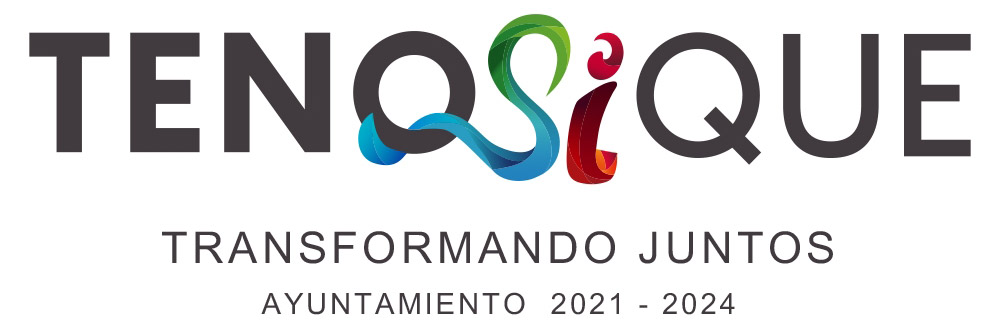 CONTENIDOSíntesis del diseño de MML – MIR.Antecedentes.Análisis del marco jurídico.Alineación con la planeación del desarrollo.Coherencia con otros programas o intervenciones públicas.Diagnostico basado en el análisis del problema.Objetivo de MML – MIR.Identificación y cuantificación de la población objetivo o área de enfoque.Cobertura geográfica.Alcance poblacional de la intervención.Criterios de focalización.Descripción de MML – MIR.Matriz de Indicadores para Resultados.Informes de desempeño.Anexos.SÍNTESIS DEL DISEÑO DE MML – MIR.Resumen Ejecutivo El programa presupuestario de Promoción y Fomento Turistico comprende las actividades tendientes a fortalecer al sector comercial del municipio de Tenosique a través de la explotación de su riqueza cultural, artistica, gastronómica y el adecuado aprovechamiento de los espacios turisticos que de manera natural posee por su privilegiada ubicación en la región de los ríos de la entidad; a través de la organización de eventos que atraigan visitantes y en consecuencia generen una vasta derrama económica mediante la ocupación de cuartos de hotel, el consumo de alimentos en los restaurantes e instalaciones destinadas al comercio de alimentos, la contratación de tours y paseos turísticos en la zona, la compra de productos artesanales y alimentarios propios de la región, entre otras actividades de consumo que generan una derrama económica que beneficia de manera directa a productores, comerciantes y prestadores de servicios en la municipalidad. Situaciones que coadyuvan a la movilidad económica y además promueven la conservación de la riqueza cultural, artística y artesanal que posee el municipio ancestralmente. De ahí la importancia de establecer a través de este expediente de marco lógico una hoja de ruta que permita hacer medibles los resultados del presupuesto asignado a la promoción y fomento del potencial turistico  del municipio Justificación El presente programa presupuestario F036.- Promoción y Fomento Turístico, está enfocado en Impulsar la ejecución de festivales culturales, artísticos, expos ganaderas, actividades deportivas, ferias, así como la participación en tianguis turísticos. Para el municipio de Tenosique, es de suma importancia contribuir al desarrollo económico, político y social; implementando programas que impulsen la participación ciudadana sin distinciones de etnia, edad, condición física o condición social. El municipio de Tenosique, participa en la consolidación de los planes y programas que el gobierno federal y el gobierno estatal implementan, con la finalidad de contribuir  al desarrollo sostenible del estado de Tabasco y constituirse como agente de cambio, mediante el acceso pleno a la producción y disfrute de bienes culturales, impulsando los valores humanos, la cohesión social y la paz.Uno de los principales desafíos de los productores locales del Estado, es la comercialización de sus productos ya que, en esta parte de la cadena de valor, el consumidor final no los identifica de manera adecuada en virtud de que no están posicionados en el mercado por falta de promoción. Por lo anterior, las herramientas promocionales son indispensables para que un producto o servicio, se posicione en un mercado globalizado y competitivo, se mantenga e incluso crezca su presencia. La realización de ferias y festivales de los principales productos tabasqueños impacta directamente en los productores e industriales, ya que es una gran promoción para sus productos, lo que redunda en mayores ventas, crecimiento de su planta productiva, conservación y generación de empleos tanto directos como indirectos así mismo la ampliación y la consolidación de sus canales de comercialización, ya que a estos eventos acuden visitantes locales, regionales, nacionales y extranjeros. Del mismo modo para los sectores productivos del lugar donde se realizan estos eventos representan una importante derrama económica, ya que la afluencia de visitantes se incrementa año con año. La misma promoción del evento representa una mercadotecnia de impulso turístico para el municipio y la región donde se realiza el festival, lo cual coadyuva al desarrollo y crecimiento del sector económico local.PROBLEMA IDENTIFICADO.El sector turístico, gastronómico, artesanal, deportivo y ganadero del municipio carece de una política de atención que promueva de manera eficaz su potencial como factor clave para el crecimiento económico.POBLACIÓN O ÁREA OBJETIVO.Población del municipio de Tenosique, Balancán y Emiliano Zapata.COBERTURA GEOGRÁFICA.RegionalCUADRO RESUMEN DE COSTOS.Formato . Matriz de Motricidad y Dependencia para la Identificación del Problema Central.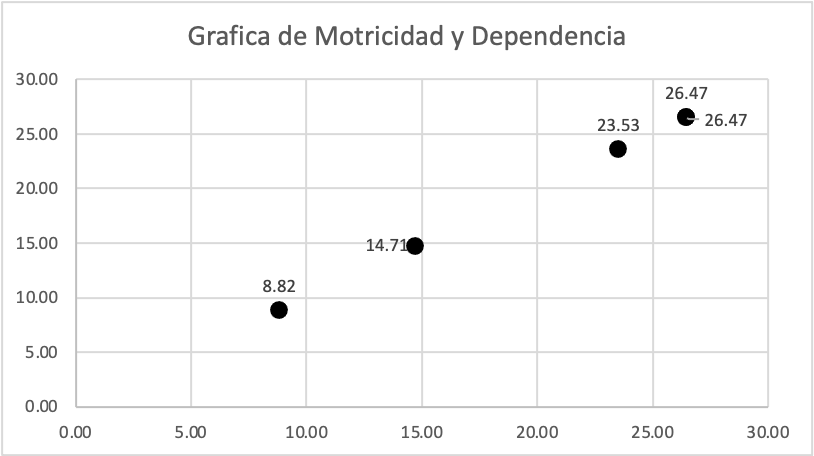 II.- ANTECEDENTES Formato 2. Antecedentes de MML - MIR.ANÁLISIS DEL MARCO JURÍDICO.En Tabasco, el marco jurídico para el fomento económico, el turismo y la difusión cultural se compone de varias leyes y regulaciones. - Ley de Fomento Económico del Estado de Tabasco establece las bases y lineamientos para la promoción y desarrollo económico de la entidad. Entre sus objetivos se encuentran el fomento de la inversión, la generación de empleo y la competitividad de la economía local. - Ley de Turismo del Estado de Tabasco, busca promover el desarrollo turístico en la entidad, mediante la implementación de políticas y programas que incentiven la inversión y la oferta turística.- Reglamento de la Ley de Fomento Económico del Estado de Tabasco, fija las reglas y procedimientos para la ejecución de las políticas y programas establecidos en la Ley de Fomento Económico.- Reglamento de la Ley de Turismo del Estado de Tabasco establece las condiciones y requisitos para el desarrollo de actividades turísticas en la entidad, y define los derechos y obligaciones de los prestadores de servicios turísticos.Además de estas leyes y reglamentos, existen otras normas y programas que buscan promover la identidad cultural y el  desarrollo de los artesanos de la región como la Ley General de Cultura y Derechos Culturales, la Ley de Fomento y Desarrollo de la Cultura del Estado de Tabasco. Estas leyes y reglamentos pueden incluir disposiciones sobre la organización, promoción y financiamiento de los festivales, la protección de la propiedad intelectual y los derechos de autor de los artistas, la preservación del patrimonio cultural y artístico, la seguridad y protección de los participantes y el público, y las regulaciones para la venta y consumo de alimentos y bebidas en el evento.A nivel municipalLa Ley Orgánica de los Municipios del Estado de Tabasco otorga facultades a los municipios para promover acciones de fomento económico y turístico en los artículos: 3, fracción IX: establece como atribución de los ayuntamientos promover y fomentar la inversión pública y privada en el municipio, en la fracción XIV: establece la atribución de establecer políticas y programas para el desarrollo económico local; la fracción XV: otorga la atribución de impulsar la creación de empleos y la competitividad de la economía; la fracción XVII: establece atribuciones para promover y difundir los atractivos turísticos del municipio.- En el Artículo 46, fracción VI se establece la obligatoriedad de elaborar planes y programas de desarrollo económico y turístico; en la fracción X se faculta al Ayuntamiento para promover la realización de ferias y eventos para la promoción de la economía local y del turismo; en la fracción XI se establece la facultad de realizar campañas de difusión y promoción de los atractivos turísticos.En general, la Ley Orgánica de los Municipios del Estado de Tabasco reconoce la importancia de promover el desarrollo económico y turístico a nivel local, y establece las atribuciones y facultades necesarias para que los ayuntamientos puedan llevar a cabo acciones en esta materia.Por último, se cuenta con la Ley por la que se reconoce la Danza del Pochó como Patrimonio Cultural del Municipio de Tenosique y del Estado de Tabasco.ALINEACIÓN CON LA PLANEACIÓN DEL DESARROLLOFormato 3. Alineación con la Planeación del Desarrollo.COHERENCIA CON OTROS PROGRAMAS.Formato 4. Coherencia con Otros Programas.DIAGNÓSTICO BASADO EN EL ANÁLISIS DEL PROBLEMA.De acuerdo al diagnóstico presentado en el Plan Municipal, Tenosique posee un patrimonio cultural, arqueológico y artístico reconocido a nivel nacional e internacional, el cuál no ha sido explotado en beneficio del turismo ni de la propia cultura ancestral que lo rodea. Hoy, que el gobierno federal ha decidido voltear a ver al sureste como la tierra en la que nace y comienza México, es necesario maximizar los esfuerzos para hacer de Tenosique un municipio en el que se rescaten las tradiciones y las culturas originarias que tuvieron lugar en esta zona, se les conserve y se les promueva como herencia cultural para las próximas generaciones. Ello representa un área de oportunidad para detonar nuevas oportunidades para la población.Por su parte, Tabasco tiene registrados 16 millones 516 mil turistas nacionales y extranjeros que visitan anualmente nuestra entidad, y una infraestructura de 18 mil 400 cuartos de hotel; que representan 2.5% del total de cuartos nacionales. Esto representa para el municipio una ventaja competitiva para el crecimiento exponencial en derrama económica, en el que se pueda fortalecer y explotar las tradiciones y culturas como son las ferias del empleo, exposiciones ganaderas, actividades deportivas, ferias, así como la participación en tianguis turísticos como el que ofrece la Ciudad México; el cual brinda oportunidades a los productores tabasqueños de seguir promocionando sus productos a como lo han venido realizando en los últimos años.Fuente: https://www.datatur.sectur.gob.mx/SitePages/ActividadHotelera.aspxFormato 5. Identificación de Involucrados.OBJETIVO DEL MML – MIR.Formato 6. Estructura Analítica del MML - MIR.IDENTIFICACIÓN Y CUANTIFICACIÓN DE LA POBLACIÓN OBJETIVO.Formato 7. Identificación y Cuantificación de la Población Objetivo.IDENTIFICACIÓN Y CUANTIFICACIÓN DEL ÁREA DE ENFOQUE OBJETIVO.Formato 8. Identificación y Cuantificación del Área de Enfoque Objetivo.COBERTURA GEOGRÁFICA.Formato 9. Cobertura Geográfica.ALCANCE POBLACIONACIÓN DE LA INTERVENCIÓN.Formato 10. Criterios para la Focalización de la Población Objetivo.DESCRIPCIÓN DEL MML – MIR.Formato 11.Características de los Bienes o Servicios del MML - MIR.Formato 12. Coherencia Interinstitucional.MATRIZ DE INDICADORES PARA RESULTADOS.Formato 13. Matriz de Indicadores para Resultados.Formato 14. Formato de Documentación de Indicadores de los MML - MIR Propuestos Indicadores para Resultados (MIR).INFORMES DE DESEMPEÑO.Formato 15. Informes de Desempeño.ANEXOS.Formato 16. Ficha de los Medios de Verificación.“Bajo protesta de decir verdad declaramos que la información contenida en el presente anexo es veraz; siendo responsabilidad del emisor”.PROGRAMA PRESUPUESTARIOMONTO EJERCIDOF036.- Promoción y Fomento Turístico $ 4,100,000.00IDPROBLEMAPROBLEMAPROBLEMAPROBLEMAPROBLEMAPROBLEMAMOTRICIDADPORCENTAJEIDPROBLEMA12345MOTRICIDADPORCENTAJE1Falta de promoción y difusión para festivales culturales, expos, ferias y actividades deportivas.3123926.472Insuficienciente desarrollo económico 3023823.533Poco acceso al desarrollo social 100238.824Falta de planeación para festivales, expos, ferias y actividades deportivas.2201514.715Insuficiencia de recursos para la operación de los festivales, expos, ferias y actividades deportivas.3321926.47DEPENDENCIADEPENDENCIA9835934PORCENTAJEPORCENTAJE26.4723.538.8214.7126.47COORDENADAS CARTESIANASCOORDENADAS CARTESIANASCOORDENADAS CARTESIANASPROBLEMADEPENDENCIAMOTRICIDAD 126.4726.47223.5323.5338.828.82414.7114.71526.4726.47MML-MIRLugar donde se implementóObjetivodescripción del ML-MIRPoblación objetivo o área de enfoqueIdentificación de bienes y serviciosResultados obtenidos*F011.- Formación, Difusión y Comercialización ArtesanalMunicipio de Tenosique Contribuir al desarrollo económico y cultural de la región mediante la organización de eventos en los que se promocionen y difundan: la cultura, artesanía, gastronomía, turismo y productosEjecución de festivales culturales y artísticos en los que, en igualdad de condiciones participen todos los sectores de la población sin distinciones de etnia, edad, condición física o condición social.Municipio de Tenosique, Balancán y Emiliano Zapata -Demostración gastronómica -Publicidad -Lonas-Construcción de stand.-sonidos -Chef fortalecimiento del turismo en el ámbito internacional, regional y local y que sea reconocido por su riqueza natural y cultural, así como por la calidad de sus servicios.Nombre del Instrumento de PlaneaciónObjetivoEstrategias/PolíticasLíneas de AcciónPlan Nacional de Desarrollo (PND)3. EconomíaImpulsar la reactivación económica, el mercado interno y el empleoPlan Estatal de Desarrollo (PLED)2.6.3.1. Promover el valor de los bienes culturales tangibles e intangibles, la diversidad cultural y la conservación de sus inmuebles.2.6.3.1.1. Procurar una mayor difusión y apreciación del patrimonio cultural e histórico entre la población2.6.3.1.2. Apoyar las culturas comunitarias, populares e indígenas, a fin de salvaguardar su identidad y desarrollar su potencial creativo2.6.3.1.1.1. Difundir el patrimonio cultural del estado con el apoyo de medios y tecnologías de la información y la comunicación.2.6.3.1.1.3. Transmitir el conocimiento de la historia estatal y nacional, así como la obra de sus protagonistas, a través de actos conmemorativos y actividades de promoción cívica y cultural. 2.6.3.1.1.4. Organizar visitas guiadas de la población estudiantil a los museos, a fin de incentivar el aprovechamiento del patrimonio cultural como un recurso didáctico de su formación.2.6.3.1.2.4. Fortalecer el arte popular y las expresiones artísticas autóctonas, como las danzas, la música de tamborileros y el teatro indígena, como signos de identidad2.6.3.1.2.5. Impulsar la actividad artesanal y el acceso de los productos a mercados más competitivos, con estrategias de comercialización que aseguren su posicionamiento.2.6.3.1.2.5. Impulsar la actividad artesanal y el acceso de los productos a mercados más competitivos, con estrategias de comercialización que aseguren su posicionamiento.2.6.3.1.2.5. Impulsar la actividad artesanal y el acceso de los productos a mercados más competitivos, con estrategias de comercialización que aseguren su posicionamiento.Plan Municipal de Desarrollo (PMD)3.6.1.- Promover la conservación, uso y aprovechamiento del patrimonio cultural y artístico tangible e intangible del municipio como legado para las próximas generaciones.3.6.1.1.- Gestionar programas y proyectos de manera transversal e integral, que propicien el desarrollo de la cultura y las artes.3.6.1.1.1.- Destinar recursos para el rescate, conservación y uso de las casas de cultura y museos de la municipalidad, para que puedan destinarse y utilizarse como espacios de desarrollo de actividades culturales, y artísticas en los que se promueva la convivencia comunitaria.3.6.1.1.2.- Establecer convenios de colaboración con entes públicos o privados que permitan el desarrollo de programas culturales y artísticos en beneficio de la población.3.6.1.1.3.- Impulsar la ejecución de festivales culturales y artísticos en los que, en igualdad de condiciones participen todos los sectores de la población sin distinciones de etnia, edad, condición física o condición social.6.1.1.4.- Gestionar recursos para el financiamiento de actividades artísticas y culturales en el municipio.3.6.1.1.6.- Destinar recursos económicos, para que los promotores culturales, docentes y talleristas de todas las disciplinas artísticas puedan realizar brigadas culturales, en las localidades de la demarcación.3.6.1.1.8.- Impulsar y promover la ejecución de festivales regionales, estatales y locales en los que se promuevan las tradiciones culturales, artísticas, gastronómicas y artesanales del municipio.3.6.1.1.9.- Otorgar incentivos y apoyos para el fomento de la participación comunitaria en actividades artísticas, culturales y artesanales.3.6.1.1.10.- Dignificar, mejorar y rehabilitar los espacios públicos en todo el municipio para la difusión y presentación de actividades artísticas y culturales.3.6.1.1.12.- Destinar recursos para la realización de clubes de lectura, foros, concursos de poesía, de oratoria, actividades cívicas y otras actividades de orden recreativo, artístico y cultural. (ODS)Programa Sectorial, Especial o Transversal (PROSEC)2.6.8.1. Fortalecer el respeto, aprecio y promoción de las expresiones artísticas, culturales y artesanales, a través de una oferta atractiva de eventos y actividades culturales que alienten la participación y convivencia social, así como la formación de públicos.2.6.8.2. Mejorar y conservar la infraestructura y los servicios de los inmuebles culturales, para garantizar su uso eficiente e intensivo.2.6.8.1.1. Transmitir el conocimiento de las diferentes manifestaciones culturales y artísticas, así como promover su apreciación entre la población para fortalecer el desarrollo humano y la identidad cultural.2.6.8.2. Mejorar y conservar la infraestructura y los servicios de los inmuebles culturales, para garantizar su uso eficiente e intensivo. 2.6.8.1.1.3. Implementar programas de comunicación social para promover, por medios físicos, visuales, digitales y de contacto directo, las características distintivas del patrimonio cultural de Tabasco.2.6.8.2.1.3. Realizar acciones de rehabilitación, mantenimiento y equipamiento de los inmuebles culturales para garantizar su uso y aprovechamiento óptimo.Objetivo de Desarrollo Sostenible (ODS)8. Trabajo Decente y Crecimiento Económico8.9: Hasta 2030, elaborar y poner en práctica políticas encaminadas a promover un turismo sostenible que cree puestos de trabajo y promueva la cultura y los productos locales.Objetivo de Desarrollo Sostenible (ODS)12: Producción y Consumo Responsable12.b. Elaborar y aplicar instrumentos para vigilar los efectos en el desarrollo sostenible, a fin de lograr un turismo sostenible que cree puestos de trabajo y promueva la cultura y los productos locales». El programa de turismo sostenible del marco decenal de programas sobre modalidades de consumo y producción sostenibles OtrosNo aplica.Nombre del ProgramaTipo deprograma1=Federal.2=Estatal.3= Municipal4= Otro (especifique).ObjetivoPoblación objetivoBienes y servicios que proveeCobertura1=Todos los municipios.2=Regional.3=Zonas prioritarias.4=Municipal.Dependencia o Entidad coordinadoradel programa1=Complementario2=Posible duplicidad3=Otro(especifique)Describa las Interdependencias identificadas entre los programasF027.- Preservación, Promoción y Difusión Cultural2Promueve el impulso y fortalecimiento deactividades de fomento a la lectura, creaciónliteraria y capacitación, así como la preservacióndel patrimonio documental del archivo histórico.Municipios del estado de TabascoDemostración gastronómicaPublicidadLonasConstrucción de stand.sonidosChef1Secretaría de Cultura y Secretaría de Desarrollo Económico2ACTORESDESCRIPCIÓN DEL TIPO DE RELACIÓN CON EL MML – MIR PRESUPUESTARIOPúblicosDirección de FomentoEs la dependencia municipal encargada de la planeación, organización y ejecución de los eventos tales como ferias, festivales, tianguis y torneos que sirven como atracción para el turismo y el impulso a las actividades económicas en el municipio.Dirección de AdministraciónProvee los insumos requeridos para ejecutar las actividades de fomento previstas; a través de la adquisición de bienes y la contratación de servicios necesarios para desarrollar los eventos.Dirección de ProgramaciónAsigna los recursos económicos que le darán suficiencia presupuestaria al programa para su ejecución.Dirección de Educación, Cultura y Recreación Provisiona espectáculos artísticos, culturales y colabora con la organización de los eventos.Dirección de FinanzasEfectúa los pagos a los contratistas, proveedores y prestadores de servicios.Privados CiudadanosVisitantesTuristasSon las personas que acuden a las ferias, festivales, eventos culturales, gastronómicos, comerciales y artesanales que organiza el municipio y que los convierte en consumidores de los productos y servicios que se expenden.PrivadosComerciantes no agrupados ni asociadosQuienes expenden productos, bienes y servicios en los eventos organizados por el municipio.ONG Asociaciones de RestauranterosAsociación de HotelerosAsociación Ganadera Local de Tenosique A.C.Productores agropecuarios.Artesanos.Son los que se benefician de manera directa con la generación de derrama económica generada por los programas de promoción y difusión turística del municipio.Otras categorías de involucradosPROBLEMÁTICA(PROVIENE DEL ÁRBOL DE PROBLEMAS)SOLUCIÓN(PROVIENE DEL ÁRBOL DE OBJETIVOS)Efectos:  Ausencia de programas que permitan la difusión turística, ganadera, artesanal, cultural y deportiva que limitan el desarrollo turístico y comercial el cual disminuye la empleabilidad.Fines: Contribuir al desarrollo económico y cultural mediante la organización de eventos que posicionen como un atractivo turístico la gastronomía y productos del municipio.Problema central: Carencia de espacios turísticos, ganadero, gastronómico, artesanal y deportivo, por insuficiencia de políticas de atención que promuevan de manera eficaz y eficiente su potencial como factor clave para el crecimiento económico.Descripción del problema: El sector turístico, ganadero, gastronómico, artesanal y deportivo del municipio carece de una política de atención que promueva de manera eficaz y eficiente su potencial como factor clave para el crecimiento económicoMagnitud (Línea base): Carencia de espacios para la comercialización, ambientación y desarrollo de eventos.  Objetivo: Brindar a productores artesanos y sector turístico, el espacio que les permita promocionar, difundir y comercializar sus productos e impulsar su economía.Participación de más de 100 productores ganaderos con la visita de aproximadamente 10,000 habitantesParticipación de más de 600 pescadores tanto nacionales como internacionales y beneficio directo a más de 500 habitantes de la zonaFeria de empleo Atención de más de 1000 personas interesadas en obtener una vacante durante la celebración de 6 feriasObtención de stand en tianguis turístico para exposición de productos artesanales del municipio y promoción del municipio como destino de pesca deportiva y sus sitios arqueológicos.Población o área de enfoque:Sector turístico, gastronómico y artesano del municipio  Descripción del resultado esperado: El sector artesanal, gastronómico y hotelero cuenta con un programa integral para el impulso de sus actividades productivas al tener difusión, organización, promoción y espacio seguro para la comercialización de sus productos y servicios en el festival internacional del queso.Magnitud (Resultado esperado): Difusión de espacios para la comercialización, ambientación y desarrollo de eventos.  Causas: Ausencia de promoción y difusión de la productividad artesanal, gastronómica, ganadero, cultural y deportivo del municipio.Medios: Programa integral de promoción y difusión de la riqueza cultural y deportiva. POBLACIÓN DE REFERENCIAHOMBRESMUJERESHABLANTES DE LENGUA INDÍGENAGRUPOS DE EDADOTROS CRITERIOS62,310 30,66131,6496,131Todas las edades N/AMEDIO DE VERIFICACIÓNCenso de Población y Vivienda 2020Instituto Nacional de Estadística y Geografía (INEGI) Censo de Población y Vivienda 2020Instituto Nacional de Estadística y Geografía (INEGI) Censo de Población y Vivienda 2020Instituto Nacional de Estadística y Geografía (INEGI) Censo de Población y Vivienda 2020Instituto Nacional de Estadística y Geografía (INEGI) Censo de Población y Vivienda 2020Instituto Nacional de Estadística y Geografía (INEGI) POBLACIÓN POTENCIAL O AFECTADAHOMBRESMUJERESHABLANTES DE LENGUA INDÍGENAGRUPOS DE EDADOTROS CRITERIOS62,310 30,66131,6496,131Todas las edades N/AMEDIO DE VERIFICACIÓNCenso de Población y Vivienda 2020Instituto Nacional de Estadística y Geografía (INEGI) Censo de Población y Vivienda 2020Instituto Nacional de Estadística y Geografía (INEGI) Censo de Población y Vivienda 2020Instituto Nacional de Estadística y Geografía (INEGI) Censo de Población y Vivienda 2020Instituto Nacional de Estadística y Geografía (INEGI) Censo de Población y Vivienda 2020Instituto Nacional de Estadística y Geografía (INEGI) POBLACIÓN OBJETIVOHOMBRESMUJERESHABLANTES DE LENGUA INDÍGENAGRUPOS DE EDADOTROS CRITERIOS183,81390,81093,0036,131Todas las edades N/AMEDIO DE VERIFICACIÓNConforme a los registros de la Dirección de Fomento es el número de población a la que se logra llegar con las ferias y festivales del municipio por ser eventos de alcance regionalConforme a los registros de la Dirección de Fomento es el número de población a la que se logra llegar con las ferias y festivales del municipio por ser eventos de alcance regionalConforme a los registros de la Dirección de Fomento es el número de población a la que se logra llegar con las ferias y festivales del municipio por ser eventos de alcance regionalConforme a los registros de la Dirección de Fomento es el número de población a la que se logra llegar con las ferias y festivales del municipio por ser eventos de alcance regionalConforme a los registros de la Dirección de Fomento es el número de población a la que se logra llegar con las ferias y festivales del municipio por ser eventos de alcance regionalPOBLACIÓN POSTERGADAHOMBRESMUJERESHABLANTES DE LENGUA INDÍGENAGRUPOS DE EDADOTROS CRITERIOSS/DS/DS/D6,131S/DS/DMEDIO DE VERIFICACIÓNÁrea de EnfoqueÁrea de EnfoqueÁrea de EnfoqueCaracterísticaPoblación PotencialObjetivoDescripciónSector turístico, gastronómico y artesanal.Brindar a productores artesanos y sector turístico, el espacio que les permita promocionar, difundir y comercializar sus productos e impulsar su economía.TipoTerritorial Implementar programas de difusión y promoción para brindar espacios para la comercialización, ambientación y desarrollo de eventos culturales, deportivos, ganaderos; así como ferias y expos.Unidad de MedidaFestivales Contribuir al desarrollo económico y cultural mediante la organización de eventos que posicionen como un atractivo turístico la gastronomía y productos del municipio.NOMBRE DELMUNICIPIOLOCALIDADPOB. TOTAL% DE POB.URBANA% DE POB.RURALHABITANTES POR TAMAÑO DE LOCALIDADHABITANTES POR TAMAÑO DE LOCALIDADHABITANTES POR TAMAÑO DE LOCALIDADHABITANTES POR TAMAÑO DE LOCALIDADHABITANTES POR TAMAÑO DE LOCALIDADHABITANTES POR TAMAÑO DE LOCALIDADNOMBRE DELMUNICIPIOLOCALIDADPOB. TOTAL% DE POB.URBANA% DE POB.RURAL1 A 500501 A 25002501 A 1000010001 A 1500015001 A 50000MÁS DE 50000Tenosique Tenosique de Pino Suarez32,57955.26%XCRITERIODESCRIPCIÓN DEL CRITERIOJUSTIFICACIÓN DE LA ELECCIÓNIngresoSe utilizará como criterio a los productores, artesanos, ganaderos, deportivos y sector turístico.Se toma como referencia los productores, artesanos y sector turísticos, ganaderos y deportivos brindar espacios que les permita promocionar, difundir y comercializar sus productos e impulsar la economía. SexoNo se hará distinción alguna en razón de sexo o género.El programa al beneficiar a la población en general no realiza ningún tipo de distinción de sexo o género.Grupo etarioLa recreación que ofrecen los espacios turísticos y eventos culturales y artísticos son de vital para la convivencia y todas las personas puede gozar de ello sin limitación de edad.Las ferias y festivales organizados como parte de las atracciones del municipio poseen actividades para todos los grupos de edad.Condición de hablante de lengua indígenaNo se efectuá distinción por origen étnico o racial.Se generan espacios que permiten la asistencia y acceso de toda persona sin distinción. Ubicación geográficaEnfoque regional Para tener un mayor espectro de visitantes, se promueve la participación conjunta de los municipios de la región en los eventos.Especificar otros criterios:BIEN O SERVICIODESCRIPCIÓN DEL BIEN O SERVICIOCRITERIOS DE CALIDADCRITERIOS PARA DETERMINAR LA ENTREGA OPORTUNAREQUISITOS PARA ACCEDER A LOS BIENES O SERVICIOSPOR QUÉ ESTE BIEN O SERVICIO ES NECESARIO PARA CUMPLIR EL OBJETIVOGastronomía Se busca promover la gastronomía local del Estado, para reactivar la economía en el municipio.Las especificaciones que marcan los convenios de colaboración con los involucrados Plazos determinados en el convenio de colaboración Ninguno Para que la población pueda realizar actividades de recreación e integración familiar.ExpoganaderaLa Exposición Ganadera ofrece lo mejor de la charrería mexicana, eventos artísticos, concursos y actividades infantiles, excelente gastronomía mexicana, una gran variedad de exposiciones de ganado Bovino, Ovino, Porcino y Equino y varios expositores comerciales.Mejoramiento al desarrollo de la industria ganadera, por medio de su calidad, dotando de oportunidad para que los productores muestren sus mejores animales, promocionando así su ganadería y abriendo espacio a nuevas oportunidades de negocio.Contar con ganado de registro, que garanticen sanidad agropecuaria.NingunoActividades enfocadas a la recreación e integración familiar.Pesca deportivaLa pesca deportiva para Tabasco es sinónimo de desarrollo rural y comunitario extraordinario, al poder convertir a pescadores en prestadores de servicios turísticos de calidad, para fortalecer el desarrollo de las actividades turísticas en el estado.El estado tiene un gran potencial para la pesca deportiva en aguas interiores, razón por la cual, alberga a 13 torneos diferentes de pesca en el año.La pesca deportiva es una actividad con enorme potencial económico, en gran número de naciones y entidades del país es considerado como un motor de crecimiento, al generar importantes flujos de empleos, divisas y expandir sus efectos a otras actividades y servicios.NingunoActividades enfocadas a la recreación e integración familiar.Feria de empleo La expo empleo, es un evento anual que pone en contacto a empresas con talentos en un solo lugar. A lo largo de las ediciones anteriores hemos logrado reunir a empresas que  ayudarán al reclutamiento y  formación de perfiles profesional como lo son centros de idiomas y universidades.Empresas de gran potencial en el mercado internacional, nacional, regional y local.Las ferias de empleo se realizan para agilizar los procesos de reclutamiento, selección y contratación.NingunoActividades enfocadas a promover el crecimiento económico por medio del incremento a la competitividad y empleabilidad.Feria TabascoLa Feria Tabasco es una feria realizada anualmente en Villahermosa de tipo cultural, artística, comercial, turística, industrial, agrícola y ganadera, y está catalogada entre las 3 ferias más importantes de México junto con la Feria Nacional de San Marcos y la Feria Estatal de León.Derrama económica, fortalecimiento a las actividades culturales, artísticas, comercial, industrial, agrícola y ganadera.Actividad económica, que fortalece los sectores culturales, artísticas, comercial, industrial, agrícola y ganadera.NingunoActividades enfocadas a promover el crecimiento económico, social, cultural, artística, comercial, turístico, industrial, agrícola y ganadera.Tianguis Turístico El tianguis turístico impulsa la promoción y comercialización de productos y servicios turísticos de México que permiten a nuestro país incrementar los flujos de visitantes provenientes de los mercados nacionales e internacionales.Productores de gran potencial en el mercado internacional, nacional, regional y local.Actividad económica, que fortalece los sectores culturales, artísticas, comercial e industrial.NingunoCrecimiento económico, social, cultural, artístico, comercial, turístico e industrial para beneficio de la población. INSTITUCIÓNÁREARESPONSABILIDADINTERACTÚA CONMECANISMOS DE COORDINACIÓNSecretaría de Turismo del Estado de TabascoS/DS/DCon los 17 municipios Convenios de colaboración Secretaría de Cultura del Estado de TabascoS/DS/DCon los 17 municipiosConvenios de colaboraciónSecretaría de Desarrollo Económico Dirección de Atracción de Inversiones y Dirección de Fideicomisos.Dirección de Atracción de Inversiones y Dirección de Fideicomisos.Con los 17 municipiosConvenios de colaboraciónResumen NarrativoIndicadoresMedios de VerificaciónSupuestosFin.Contribuir al desarrollo económico y cultural de la región mediante la organización y participación en ferias, tianguis, eventos deportivos en los que se promocionen y difundan: la cultura, arqueología, artesanía, gastronomía, turismo y productos de la región.Variación del porcentaje de derrama económica por la participación y organización de ferias, eventos de promoción y difusión.Informe de actividades de la Dirección de fomento económico.El municipio de Tenosique propicia derrama económica mediante la organización de eventos culturales gastronómicos entre otros.Propósito.Los sectores turístico, artesanal, deportivo, comercial, hotelero y restaurantero cuentan con un programa de difusión y organización de eventos que les permite promocionar, difundir y posicionar sus bienes y servicios en beneficio de la economía municipal.Porcentaje de asistentes a los diferentes eventos de promoción turística.Informe de actividades de la Dirección de fomentoEl turismo en el municipio es fomentado adecuadamente, mediante la difusión y organización de diversos eventos.Componente.Acciones ejecutadas para dar difusión y promocionar el turismo en el Municipio.Porcentaje de acciones ejecutadas para promocionar el turismo en el Municipio.Informe de actividades de la Dirección de fomento económico.Se cumplimentan las actividades programadas y organizadas para la participación y organización en eventos.Actividad 1Promocionar los espacios turísticos del municipio con las instancias del gobierno del estado de Tabasco, de otras entidades federativas y el gobierno de la República.Índice de acciones para la participación en los eventos de Feria y Tianguis Turístico.Informe de actividades de la Dirección de fomento económico.Las actividades se cumplen en tiempo y forma y se participa exitosamente en las ferias y tianguis externos.Actividad 2Asignación de presupuesto para la ejecución del programa Promoción y Fomento Turístico.Distribución del presupuesto para la ejecución del programa Promoción y Fomento Turístico.Decreto de presupuesto de egresos inicial 2023 del municipio de Tenosique.Cumplimiento en tiempo y forma de las actividades a realizar durante el año del programa.FORMATO DE DOCUMENTACIÓN DE INDICADORES DE LOS MML-MIRFORMATO DE DOCUMENTACIÓN DE INDICADORES DE LOS MML-MIRFORMATO DE DOCUMENTACIÓN DE INDICADORES DE LOS MML-MIRFORMATO DE DOCUMENTACIÓN DE INDICADORES DE LOS MML-MIRFORMATO DE DOCUMENTACIÓN DE INDICADORES DE LOS MML-MIRFORMATO DE DOCUMENTACIÓN DE INDICADORES DE LOS MML-MIRFORMATO DE DOCUMENTACIÓN DE INDICADORES DE LOS MML-MIRFORMATO DE DOCUMENTACIÓN DE INDICADORES DE LOS MML-MIRFORMATO DE DOCUMENTACIÓN DE INDICADORES DE LOS MML-MIRFORMATO DE DOCUMENTACIÓN DE INDICADORES DE LOS MML-MIRFORMATO DE DOCUMENTACIÓN DE INDICADORES DE LOS MML-MIRFORMATO DE DOCUMENTACIÓN DE INDICADORES DE LOS MML-MIRML-MIR:ML-MIR:ML-MIR:ML-MIR:ML-MIR:ClaveClaveClaveClaveNombreNombreNombreML-MIR:ML-MIR:ML-MIR:ML-MIR:ML-MIR:F036F036F036F036Promoción y Fomento Turístico Promoción y Fomento Turístico Promoción y Fomento Turístico Datos de identificación del Indicador: FinDatos de identificación del Indicador: FinDatos de identificación del Indicador: FinDatos de identificación del Indicador: FinDatos de identificación del Indicador: FinDatos de identificación del Indicador: FinDatos de identificación del Indicador: FinDatos de identificación del Indicador: FinDatos de identificación del Indicador: FinDatos de identificación del Indicador: FinDatos de identificación del Indicador: FinDatos de identificación del Indicador: FinNombre del indicadorNombre del indicadorNombre del indicadorNombre del indicadorNombre del indicadorVariación en el porcentaje de derrama económica por la participación y organización de ferias y eventos de promoción y difusión turística.Variación en el porcentaje de derrama económica por la participación y organización de ferias y eventos de promoción y difusión turística.Variación en el porcentaje de derrama económica por la participación y organización de ferias y eventos de promoción y difusión turística.Variación en el porcentaje de derrama económica por la participación y organización de ferias y eventos de promoción y difusión turística.Variación en el porcentaje de derrama económica por la participación y organización de ferias y eventos de promoción y difusión turística.Variación en el porcentaje de derrama económica por la participación y organización de ferias y eventos de promoción y difusión turística.Variación en el porcentaje de derrama económica por la participación y organización de ferias y eventos de promoción y difusión turística.Ámbito de mediciónÁmbito de mediciónÁmbito de mediciónÁmbito de mediciónEstratégicoEstratégicoEstratégicoEstratégicoDimensión a medirDimensión a medirEficacia Eficacia DefiniciónContribuir al desarrollo económico y cultural de la región mediante la organización y participación en ferias, tianguis, eventos deportivos en los que se promocionen y difundan: la cultura, arqueología, artesanía, gastronomía, turismo y productos de la región.Contribuir al desarrollo económico y cultural de la región mediante la organización y participación en ferias, tianguis, eventos deportivos en los que se promocionen y difundan: la cultura, arqueología, artesanía, gastronomía, turismo y productos de la región.Contribuir al desarrollo económico y cultural de la región mediante la organización y participación en ferias, tianguis, eventos deportivos en los que se promocionen y difundan: la cultura, arqueología, artesanía, gastronomía, turismo y productos de la región.Contribuir al desarrollo económico y cultural de la región mediante la organización y participación en ferias, tianguis, eventos deportivos en los que se promocionen y difundan: la cultura, arqueología, artesanía, gastronomía, turismo y productos de la región.Contribuir al desarrollo económico y cultural de la región mediante la organización y participación en ferias, tianguis, eventos deportivos en los que se promocionen y difundan: la cultura, arqueología, artesanía, gastronomía, turismo y productos de la región.Contribuir al desarrollo económico y cultural de la región mediante la organización y participación en ferias, tianguis, eventos deportivos en los que se promocionen y difundan: la cultura, arqueología, artesanía, gastronomía, turismo y productos de la región.Contribuir al desarrollo económico y cultural de la región mediante la organización y participación en ferias, tianguis, eventos deportivos en los que se promocionen y difundan: la cultura, arqueología, artesanía, gastronomía, turismo y productos de la región.Contribuir al desarrollo económico y cultural de la región mediante la organización y participación en ferias, tianguis, eventos deportivos en los que se promocionen y difundan: la cultura, arqueología, artesanía, gastronomía, turismo y productos de la región.Contribuir al desarrollo económico y cultural de la región mediante la organización y participación en ferias, tianguis, eventos deportivos en los que se promocionen y difundan: la cultura, arqueología, artesanía, gastronomía, turismo y productos de la región.Contribuir al desarrollo económico y cultural de la región mediante la organización y participación en ferias, tianguis, eventos deportivos en los que se promocionen y difundan: la cultura, arqueología, artesanía, gastronomía, turismo y productos de la región.Contribuir al desarrollo económico y cultural de la región mediante la organización y participación en ferias, tianguis, eventos deportivos en los que se promocionen y difundan: la cultura, arqueología, artesanía, gastronomía, turismo y productos de la región.Método de cálculoMétodo de cálculoMétodo de cálculo((Derrama económica por el turismo en 2023/ Derrama económica por turismo en 2022) -1) x 100((Derrama económica por el turismo en 2023/ Derrama económica por turismo en 2022) -1) x 100((Derrama económica por el turismo en 2023/ Derrama económica por turismo en 2022) -1) x 100((Derrama económica por el turismo en 2023/ Derrama económica por turismo en 2022) -1) x 100((Derrama económica por el turismo en 2023/ Derrama económica por turismo en 2022) -1) x 100((Derrama económica por el turismo en 2023/ Derrama económica por turismo en 2022) -1) x 100((Derrama económica por el turismo en 2023/ Derrama económica por turismo en 2022) -1) x 100((Derrama económica por el turismo en 2023/ Derrama económica por turismo en 2022) -1) x 100((Derrama económica por el turismo en 2023/ Derrama económica por turismo en 2022) -1) x 100Unidad de medidaUnidad de medidaUnidad de medidaRecursosRecursosRecursosFrecuencia de mediciónFrecuencia de mediciónFrecuencia de mediciónFrecuencia de mediciónAnual Anual Desagregación geográficaDesagregación geográficaDesagregación geográficaRegional Regional Regional Desagregación por enfoque transversal (Género, Etnia, Edad)Desagregación por enfoque transversal (Género, Etnia, Edad)Desagregación por enfoque transversal (Género, Etnia, Edad)Desagregación por enfoque transversal (Género, Etnia, Edad)Todas las edades, géneros y etnias sin distinciónTodas las edades, géneros y etnias sin distinciónCaracterísticas del IndicadorCaracterísticas del IndicadorCaracterísticas del IndicadorCaracterísticas del IndicadorCaracterísticas del IndicadorCaracterísticas del IndicadorCaracterísticas del IndicadorCaracterísticas del IndicadorCaracterísticas del IndicadorCaracterísticas del IndicadorCaracterísticas del IndicadorCaracterísticas del IndicadorClaridadClaridadRelevanciaRelevanciaRelevanciaEconomíaEconomíaMonitoreableMonitoreableAdecuadoAdecuadoAportación MarginalSíSíSíSíSíSíSíSíSíSíSíSíMétodo de cálculo (Algoritmo): VPDEPOFEPDT = ((DEPT2023 / DEPT2022) – 1) X 100Donde:VPDEPOFEPDT: Variación en el porcentaje de derrama económica por la participación y organización de ferias y eventos de promoción y difusión turística.DEPT2023: Derrama económica por el turismo en 2023DEPT2022: Derrama económica por turismo en 2022Método de cálculo (Algoritmo): VPDEPOFEPDT = ((DEPT2023 / DEPT2022) – 1) X 100Donde:VPDEPOFEPDT: Variación en el porcentaje de derrama económica por la participación y organización de ferias y eventos de promoción y difusión turística.DEPT2023: Derrama económica por el turismo en 2023DEPT2022: Derrama económica por turismo en 2022Método de cálculo (Algoritmo): VPDEPOFEPDT = ((DEPT2023 / DEPT2022) – 1) X 100Donde:VPDEPOFEPDT: Variación en el porcentaje de derrama económica por la participación y organización de ferias y eventos de promoción y difusión turística.DEPT2023: Derrama económica por el turismo en 2023DEPT2022: Derrama económica por turismo en 2022Método de cálculo (Algoritmo): VPDEPOFEPDT = ((DEPT2023 / DEPT2022) – 1) X 100Donde:VPDEPOFEPDT: Variación en el porcentaje de derrama económica por la participación y organización de ferias y eventos de promoción y difusión turística.DEPT2023: Derrama económica por el turismo en 2023DEPT2022: Derrama económica por turismo en 2022Método de cálculo (Algoritmo): VPDEPOFEPDT = ((DEPT2023 / DEPT2022) – 1) X 100Donde:VPDEPOFEPDT: Variación en el porcentaje de derrama económica por la participación y organización de ferias y eventos de promoción y difusión turística.DEPT2023: Derrama económica por el turismo en 2023DEPT2022: Derrama económica por turismo en 2022Método de cálculo (Algoritmo): VPDEPOFEPDT = ((DEPT2023 / DEPT2022) – 1) X 100Donde:VPDEPOFEPDT: Variación en el porcentaje de derrama económica por la participación y organización de ferias y eventos de promoción y difusión turística.DEPT2023: Derrama económica por el turismo en 2023DEPT2022: Derrama económica por turismo en 2022Método de cálculo (Algoritmo): VPDEPOFEPDT = ((DEPT2023 / DEPT2022) – 1) X 100Donde:VPDEPOFEPDT: Variación en el porcentaje de derrama económica por la participación y organización de ferias y eventos de promoción y difusión turística.DEPT2023: Derrama económica por el turismo en 2023DEPT2022: Derrama económica por turismo en 2022Método de cálculo (Algoritmo): VPDEPOFEPDT = ((DEPT2023 / DEPT2022) – 1) X 100Donde:VPDEPOFEPDT: Variación en el porcentaje de derrama económica por la participación y organización de ferias y eventos de promoción y difusión turística.DEPT2023: Derrama económica por el turismo en 2023DEPT2022: Derrama económica por turismo en 2022Método de cálculo (Algoritmo): VPDEPOFEPDT = ((DEPT2023 / DEPT2022) – 1) X 100Donde:VPDEPOFEPDT: Variación en el porcentaje de derrama económica por la participación y organización de ferias y eventos de promoción y difusión turística.DEPT2023: Derrama económica por el turismo en 2023DEPT2022: Derrama económica por turismo en 2022VariablesVariablesVariablesVariablesVariablesVariablesVariablesVariablesVariablesVariable ANombreNombreNombreNombreDerrama económica por el turismo en 2023Derrama económica por el turismo en 2023Derrama económica por el turismo en 2023Derrama económica por el turismo en 2023Variable AMedio de verificaciónMedio de verificaciónMedio de verificaciónMedio de verificaciónInforme de actividades de la Dirección de fomento económico.Informe de actividades de la Dirección de fomento económico.Informe de actividades de la Dirección de fomento económico.Informe de actividades de la Dirección de fomento económico.Variable BNombreNombreNombreNombreDerrama económica por turismo en 2022Derrama económica por turismo en 2022Derrama económica por turismo en 2022Derrama económica por turismo en 2022Variable BMedio de verificaciónMedio de verificaciónMedio de verificaciónMedio de verificaciónInforme de actividades de la Dirección de fomento económico.Informe de actividades de la Dirección de fomento económico.Informe de actividades de la Dirección de fomento económico.Informe de actividades de la Dirección de fomento económico.Línea base o valor de referenciaLínea base o valor de referenciaLínea base o valor de referenciaLínea base o valor de referenciaLínea base o valor de referenciaLínea base o valor de referenciaLínea base o valor de referenciaLínea base o valor de referenciaLínea base o valor de referenciaValorValorValorValorAñoAñoAñoPeriodoPeriodo100%100%100%100%202220222022AnualAnualMetaMetaMetaMetaMetaMetaMetaMetaMetaValorValorValorValorAñoAñoAñoPeriodoPeriodo100%100%100%100%202320232023AnualAnualSentido del indicadorSentido del indicadorSentido del indicadorAscendente Ascendente Ascendente Ascendente Ascendente Ascendente SemaforizaciónSemaforizaciónSemaforizaciónSemaforizaciónSemaforizaciónSemaforizaciónSemaforizaciónSemaforizaciónSemaforizaciónVerdeVerdeAmarilloAmarilloAmarilloAmarilloRojo InferiorRojo InferiorRojo Superior100% - 80%100% - 80%79% - 50%79% - 50%79% - 50%79% - 50%49% - 20%49% - 20%19% - 0%FORMATO DE DOCUMENTACIÓN DE INDICADORES DE LOS MML-MIRFORMATO DE DOCUMENTACIÓN DE INDICADORES DE LOS MML-MIRFORMATO DE DOCUMENTACIÓN DE INDICADORES DE LOS MML-MIRFORMATO DE DOCUMENTACIÓN DE INDICADORES DE LOS MML-MIRFORMATO DE DOCUMENTACIÓN DE INDICADORES DE LOS MML-MIRFORMATO DE DOCUMENTACIÓN DE INDICADORES DE LOS MML-MIRFORMATO DE DOCUMENTACIÓN DE INDICADORES DE LOS MML-MIRFORMATO DE DOCUMENTACIÓN DE INDICADORES DE LOS MML-MIRFORMATO DE DOCUMENTACIÓN DE INDICADORES DE LOS MML-MIRFORMATO DE DOCUMENTACIÓN DE INDICADORES DE LOS MML-MIRFORMATO DE DOCUMENTACIÓN DE INDICADORES DE LOS MML-MIRFORMATO DE DOCUMENTACIÓN DE INDICADORES DE LOS MML-MIRML-MIR:ML-MIR:ML-MIR:ML-MIR:ML-MIR:ClaveClaveClaveClaveNombreNombreNombreML-MIR:ML-MIR:ML-MIR:ML-MIR:ML-MIR:F036F036F036F036Promoción y Fomento Turístico Promoción y Fomento Turístico Promoción y Fomento Turístico Datos de identificación del Indicador: PropósitoDatos de identificación del Indicador: PropósitoDatos de identificación del Indicador: PropósitoDatos de identificación del Indicador: PropósitoDatos de identificación del Indicador: PropósitoDatos de identificación del Indicador: PropósitoDatos de identificación del Indicador: PropósitoDatos de identificación del Indicador: PropósitoDatos de identificación del Indicador: PropósitoDatos de identificación del Indicador: PropósitoDatos de identificación del Indicador: PropósitoDatos de identificación del Indicador: PropósitoNombre del indicadorNombre del indicadorNombre del indicadorNombre del indicadorNombre del indicadorPorcentaje de asistentes a los diferentes eventos de promoción turística.Porcentaje de asistentes a los diferentes eventos de promoción turística.Porcentaje de asistentes a los diferentes eventos de promoción turística.Porcentaje de asistentes a los diferentes eventos de promoción turística.Porcentaje de asistentes a los diferentes eventos de promoción turística.Porcentaje de asistentes a los diferentes eventos de promoción turística.Porcentaje de asistentes a los diferentes eventos de promoción turística.Ámbito de mediciónÁmbito de mediciónÁmbito de mediciónÁmbito de mediciónEstratégicoEstratégicoEstratégicoEstratégicoDimensión a medirDimensión a medirEficacia Eficacia DefiniciónLos sectores turístico, artesanal, deportivo, comercial, hotelero y restaurantero cuentan con un programa de difusión y organización de eventos que les permite promocionar, difundir y posicionar sus bienes y servicios en beneficio de la economía municipal.Los sectores turístico, artesanal, deportivo, comercial, hotelero y restaurantero cuentan con un programa de difusión y organización de eventos que les permite promocionar, difundir y posicionar sus bienes y servicios en beneficio de la economía municipal.Los sectores turístico, artesanal, deportivo, comercial, hotelero y restaurantero cuentan con un programa de difusión y organización de eventos que les permite promocionar, difundir y posicionar sus bienes y servicios en beneficio de la economía municipal.Los sectores turístico, artesanal, deportivo, comercial, hotelero y restaurantero cuentan con un programa de difusión y organización de eventos que les permite promocionar, difundir y posicionar sus bienes y servicios en beneficio de la economía municipal.Los sectores turístico, artesanal, deportivo, comercial, hotelero y restaurantero cuentan con un programa de difusión y organización de eventos que les permite promocionar, difundir y posicionar sus bienes y servicios en beneficio de la economía municipal.Los sectores turístico, artesanal, deportivo, comercial, hotelero y restaurantero cuentan con un programa de difusión y organización de eventos que les permite promocionar, difundir y posicionar sus bienes y servicios en beneficio de la economía municipal.Los sectores turístico, artesanal, deportivo, comercial, hotelero y restaurantero cuentan con un programa de difusión y organización de eventos que les permite promocionar, difundir y posicionar sus bienes y servicios en beneficio de la economía municipal.Los sectores turístico, artesanal, deportivo, comercial, hotelero y restaurantero cuentan con un programa de difusión y organización de eventos que les permite promocionar, difundir y posicionar sus bienes y servicios en beneficio de la economía municipal.Los sectores turístico, artesanal, deportivo, comercial, hotelero y restaurantero cuentan con un programa de difusión y organización de eventos que les permite promocionar, difundir y posicionar sus bienes y servicios en beneficio de la economía municipal.Los sectores turístico, artesanal, deportivo, comercial, hotelero y restaurantero cuentan con un programa de difusión y organización de eventos que les permite promocionar, difundir y posicionar sus bienes y servicios en beneficio de la economía municipal.Los sectores turístico, artesanal, deportivo, comercial, hotelero y restaurantero cuentan con un programa de difusión y organización de eventos que les permite promocionar, difundir y posicionar sus bienes y servicios en beneficio de la economía municipal.Método de cálculoMétodo de cálculoMétodo de cálculo(Número asistentes en eventos de promoción turística en 2023 / total de personas programadas a asistir a los eventos de promoción turística en 2023) x 100(Número asistentes en eventos de promoción turística en 2023 / total de personas programadas a asistir a los eventos de promoción turística en 2023) x 100(Número asistentes en eventos de promoción turística en 2023 / total de personas programadas a asistir a los eventos de promoción turística en 2023) x 100(Número asistentes en eventos de promoción turística en 2023 / total de personas programadas a asistir a los eventos de promoción turística en 2023) x 100(Número asistentes en eventos de promoción turística en 2023 / total de personas programadas a asistir a los eventos de promoción turística en 2023) x 100(Número asistentes en eventos de promoción turística en 2023 / total de personas programadas a asistir a los eventos de promoción turística en 2023) x 100(Número asistentes en eventos de promoción turística en 2023 / total de personas programadas a asistir a los eventos de promoción turística en 2023) x 100(Número asistentes en eventos de promoción turística en 2023 / total de personas programadas a asistir a los eventos de promoción turística en 2023) x 100(Número asistentes en eventos de promoción turística en 2023 / total de personas programadas a asistir a los eventos de promoción turística en 2023) x 100Unidad de medidaUnidad de medidaUnidad de medidaAsistentesAsistentesAsistentesFrecuencia de mediciónFrecuencia de mediciónFrecuencia de mediciónFrecuencia de mediciónAnual Anual Desagregación geográficaDesagregación geográficaDesagregación geográficaRegional Regional Regional Desagregación por enfoque transversal (Género, Etnia, Edad)Desagregación por enfoque transversal (Género, Etnia, Edad)Desagregación por enfoque transversal (Género, Etnia, Edad)Desagregación por enfoque transversal (Género, Etnia, Edad)Todas las edades, géneros y etnias sin distinciónTodas las edades, géneros y etnias sin distinciónCaracterísticas del IndicadorCaracterísticas del IndicadorCaracterísticas del IndicadorCaracterísticas del IndicadorCaracterísticas del IndicadorCaracterísticas del IndicadorCaracterísticas del IndicadorCaracterísticas del IndicadorCaracterísticas del IndicadorCaracterísticas del IndicadorCaracterísticas del IndicadorCaracterísticas del IndicadorClaridadClaridadRelevanciaRelevanciaRelevanciaEconomíaEconomíaMonitoreableMonitoreableAdecuadoAdecuadoAportación MarginalSíSíSíSíSíSíSíSíSíSíSíSíMétodo de cálculo (Algoritmo): PADEPT = (NAEPT2023 / TPPAEPT2023) X 100Donde:PADEPT: Porcentaje de asistentes a los diferentes eventos de promoción turística.NAEPT2023: Número asistentes en eventos de promoción turística en 2023TPPAEPT2023: Total de personas programadas a asistir a los eventos de promoción turística en 2023Método de cálculo (Algoritmo): PADEPT = (NAEPT2023 / TPPAEPT2023) X 100Donde:PADEPT: Porcentaje de asistentes a los diferentes eventos de promoción turística.NAEPT2023: Número asistentes en eventos de promoción turística en 2023TPPAEPT2023: Total de personas programadas a asistir a los eventos de promoción turística en 2023Método de cálculo (Algoritmo): PADEPT = (NAEPT2023 / TPPAEPT2023) X 100Donde:PADEPT: Porcentaje de asistentes a los diferentes eventos de promoción turística.NAEPT2023: Número asistentes en eventos de promoción turística en 2023TPPAEPT2023: Total de personas programadas a asistir a los eventos de promoción turística en 2023Método de cálculo (Algoritmo): PADEPT = (NAEPT2023 / TPPAEPT2023) X 100Donde:PADEPT: Porcentaje de asistentes a los diferentes eventos de promoción turística.NAEPT2023: Número asistentes en eventos de promoción turística en 2023TPPAEPT2023: Total de personas programadas a asistir a los eventos de promoción turística en 2023Método de cálculo (Algoritmo): PADEPT = (NAEPT2023 / TPPAEPT2023) X 100Donde:PADEPT: Porcentaje de asistentes a los diferentes eventos de promoción turística.NAEPT2023: Número asistentes en eventos de promoción turística en 2023TPPAEPT2023: Total de personas programadas a asistir a los eventos de promoción turística en 2023Método de cálculo (Algoritmo): PADEPT = (NAEPT2023 / TPPAEPT2023) X 100Donde:PADEPT: Porcentaje de asistentes a los diferentes eventos de promoción turística.NAEPT2023: Número asistentes en eventos de promoción turística en 2023TPPAEPT2023: Total de personas programadas a asistir a los eventos de promoción turística en 2023Método de cálculo (Algoritmo): PADEPT = (NAEPT2023 / TPPAEPT2023) X 100Donde:PADEPT: Porcentaje de asistentes a los diferentes eventos de promoción turística.NAEPT2023: Número asistentes en eventos de promoción turística en 2023TPPAEPT2023: Total de personas programadas a asistir a los eventos de promoción turística en 2023Método de cálculo (Algoritmo): PADEPT = (NAEPT2023 / TPPAEPT2023) X 100Donde:PADEPT: Porcentaje de asistentes a los diferentes eventos de promoción turística.NAEPT2023: Número asistentes en eventos de promoción turística en 2023TPPAEPT2023: Total de personas programadas a asistir a los eventos de promoción turística en 2023Método de cálculo (Algoritmo): PADEPT = (NAEPT2023 / TPPAEPT2023) X 100Donde:PADEPT: Porcentaje de asistentes a los diferentes eventos de promoción turística.NAEPT2023: Número asistentes en eventos de promoción turística en 2023TPPAEPT2023: Total de personas programadas a asistir a los eventos de promoción turística en 2023Método de cálculo (Algoritmo): PADEPT = (NAEPT2023 / TPPAEPT2023) X 100Donde:PADEPT: Porcentaje de asistentes a los diferentes eventos de promoción turística.NAEPT2023: Número asistentes en eventos de promoción turística en 2023TPPAEPT2023: Total de personas programadas a asistir a los eventos de promoción turística en 2023Método de cálculo (Algoritmo): PADEPT = (NAEPT2023 / TPPAEPT2023) X 100Donde:PADEPT: Porcentaje de asistentes a los diferentes eventos de promoción turística.NAEPT2023: Número asistentes en eventos de promoción turística en 2023TPPAEPT2023: Total de personas programadas a asistir a los eventos de promoción turística en 2023Método de cálculo (Algoritmo): PADEPT = (NAEPT2023 / TPPAEPT2023) X 100Donde:PADEPT: Porcentaje de asistentes a los diferentes eventos de promoción turística.NAEPT2023: Número asistentes en eventos de promoción turística en 2023TPPAEPT2023: Total de personas programadas a asistir a los eventos de promoción turística en 2023VariablesVariablesVariablesVariablesVariablesVariablesVariablesVariablesVariablesVariable ANombreNombreNombreNombreNúmero asistentes en eventos de promoción turística en 2023Número asistentes en eventos de promoción turística en 2023Número asistentes en eventos de promoción turística en 2023Número asistentes en eventos de promoción turística en 2023Variable AMedio de verificaciónMedio de verificaciónMedio de verificaciónMedio de verificaciónInforme de actividades de la Dirección de fomentoInforme de actividades de la Dirección de fomentoInforme de actividades de la Dirección de fomentoInforme de actividades de la Dirección de fomentoVariable BNombreNombreNombreNombreTotal de personas programadas a asistir a los eventos de promoción turística en 2023Total de personas programadas a asistir a los eventos de promoción turística en 2023Total de personas programadas a asistir a los eventos de promoción turística en 2023Total de personas programadas a asistir a los eventos de promoción turística en 2023Variable BMedio de verificaciónMedio de verificaciónMedio de verificaciónMedio de verificaciónInforme de actividades de la Dirección de fomentoInforme de actividades de la Dirección de fomentoInforme de actividades de la Dirección de fomentoInforme de actividades de la Dirección de fomentoLínea base o valor de referenciaLínea base o valor de referenciaLínea base o valor de referenciaLínea base o valor de referenciaLínea base o valor de referenciaLínea base o valor de referenciaLínea base o valor de referenciaLínea base o valor de referenciaLínea base o valor de referenciaValorValorValorValorAñoAñoAñoPeriodoPeriodo100%100%100%100%202220222022AnualAnualMetaMetaMetaMetaMetaMetaMetaMetaMetaValorValorValorValorAñoAñoAñoPeriodoPeriodo100%100%100%100%202320232023AnualAnualSentido del indicadorSentido del indicadorSentido del indicadorAscendenteAscendenteAscendenteAscendenteAscendenteAscendenteSemaforizaciónSemaforizaciónSemaforizaciónSemaforizaciónSemaforizaciónSemaforizaciónSemaforizaciónSemaforizaciónSemaforizaciónVerdeVerdeAmarilloAmarilloAmarilloAmarilloRojo InferiorRojo InferiorRojo Superior100% - 80%100% - 80%79% - 50%79% - 50%79% - 50%79% - 50%49% - 20%49% - 20%19% - 0%FORMATO DE DOCUMENTACIÓN DE INDICADORES DE LOS MML-MIRFORMATO DE DOCUMENTACIÓN DE INDICADORES DE LOS MML-MIRFORMATO DE DOCUMENTACIÓN DE INDICADORES DE LOS MML-MIRFORMATO DE DOCUMENTACIÓN DE INDICADORES DE LOS MML-MIRFORMATO DE DOCUMENTACIÓN DE INDICADORES DE LOS MML-MIRFORMATO DE DOCUMENTACIÓN DE INDICADORES DE LOS MML-MIRFORMATO DE DOCUMENTACIÓN DE INDICADORES DE LOS MML-MIRFORMATO DE DOCUMENTACIÓN DE INDICADORES DE LOS MML-MIRFORMATO DE DOCUMENTACIÓN DE INDICADORES DE LOS MML-MIRFORMATO DE DOCUMENTACIÓN DE INDICADORES DE LOS MML-MIRFORMATO DE DOCUMENTACIÓN DE INDICADORES DE LOS MML-MIRFORMATO DE DOCUMENTACIÓN DE INDICADORES DE LOS MML-MIRML-MIR:ML-MIR:ML-MIR:ML-MIR:ML-MIR:ClaveClaveClaveClaveNombreNombreNombreML-MIR:ML-MIR:ML-MIR:ML-MIR:ML-MIR:F036F036F036F036Promoción y Fomento Turístico Promoción y Fomento Turístico Promoción y Fomento Turístico Datos de identificación del Indicador: Componente 01Datos de identificación del Indicador: Componente 01Datos de identificación del Indicador: Componente 01Datos de identificación del Indicador: Componente 01Datos de identificación del Indicador: Componente 01Datos de identificación del Indicador: Componente 01Datos de identificación del Indicador: Componente 01Datos de identificación del Indicador: Componente 01Datos de identificación del Indicador: Componente 01Datos de identificación del Indicador: Componente 01Datos de identificación del Indicador: Componente 01Datos de identificación del Indicador: Componente 01Nombre del indicadorNombre del indicadorNombre del indicadorNombre del indicadorNombre del indicadorPorcentaje de acciones para promocionar el turismo en el municipio ejecutadas.Porcentaje de acciones para promocionar el turismo en el municipio ejecutadas.Porcentaje de acciones para promocionar el turismo en el municipio ejecutadas.Porcentaje de acciones para promocionar el turismo en el municipio ejecutadas.Porcentaje de acciones para promocionar el turismo en el municipio ejecutadas.Porcentaje de acciones para promocionar el turismo en el municipio ejecutadas.Porcentaje de acciones para promocionar el turismo en el municipio ejecutadas.Ámbito de mediciónÁmbito de mediciónÁmbito de mediciónÁmbito de mediciónGestiónGestiónGestiónGestiónDimensión a medirDimensión a medirEficacia Eficacia DefiniciónAcciones ejecutadas para dar difusión y promocionar el turismo en el Municipio.Acciones ejecutadas para dar difusión y promocionar el turismo en el Municipio.Acciones ejecutadas para dar difusión y promocionar el turismo en el Municipio.Acciones ejecutadas para dar difusión y promocionar el turismo en el Municipio.Acciones ejecutadas para dar difusión y promocionar el turismo en el Municipio.Acciones ejecutadas para dar difusión y promocionar el turismo en el Municipio.Acciones ejecutadas para dar difusión y promocionar el turismo en el Municipio.Acciones ejecutadas para dar difusión y promocionar el turismo en el Municipio.Acciones ejecutadas para dar difusión y promocionar el turismo en el Municipio.Acciones ejecutadas para dar difusión y promocionar el turismo en el Municipio.Acciones ejecutadas para dar difusión y promocionar el turismo en el Municipio.Método de cálculoMétodo de cálculoMétodo de cálculo(Total de acciones para promocionar el turismo ejecutadas en 2023 / Total de acciones para promocionar el turismo programadas en 2023) x100(Total de acciones para promocionar el turismo ejecutadas en 2023 / Total de acciones para promocionar el turismo programadas en 2023) x100(Total de acciones para promocionar el turismo ejecutadas en 2023 / Total de acciones para promocionar el turismo programadas en 2023) x100(Total de acciones para promocionar el turismo ejecutadas en 2023 / Total de acciones para promocionar el turismo programadas en 2023) x100(Total de acciones para promocionar el turismo ejecutadas en 2023 / Total de acciones para promocionar el turismo programadas en 2023) x100(Total de acciones para promocionar el turismo ejecutadas en 2023 / Total de acciones para promocionar el turismo programadas en 2023) x100(Total de acciones para promocionar el turismo ejecutadas en 2023 / Total de acciones para promocionar el turismo programadas en 2023) x100(Total de acciones para promocionar el turismo ejecutadas en 2023 / Total de acciones para promocionar el turismo programadas en 2023) x100(Total de acciones para promocionar el turismo ejecutadas en 2023 / Total de acciones para promocionar el turismo programadas en 2023) x100Unidad de medidaUnidad de medidaUnidad de medidaAccionesAccionesAccionesFrecuencia de mediciónFrecuencia de mediciónFrecuencia de mediciónFrecuencia de mediciónSemestralSemestralDesagregación geográficaDesagregación geográficaDesagregación geográficaRegional Regional Regional Desagregación por enfoque transversal (Género, Etnia, Edad)Desagregación por enfoque transversal (Género, Etnia, Edad)Desagregación por enfoque transversal (Género, Etnia, Edad)Desagregación por enfoque transversal (Género, Etnia, Edad)Todas las edades, géneros y etnias sin distinciónTodas las edades, géneros y etnias sin distinciónCaracterísticas del IndicadorCaracterísticas del IndicadorCaracterísticas del IndicadorCaracterísticas del IndicadorCaracterísticas del IndicadorCaracterísticas del IndicadorCaracterísticas del IndicadorCaracterísticas del IndicadorCaracterísticas del IndicadorCaracterísticas del IndicadorCaracterísticas del IndicadorCaracterísticas del IndicadorClaridadClaridadRelevanciaRelevanciaRelevanciaEconomíaEconomíaMonitoreableMonitoreableAdecuadoAdecuadoAportación MarginalSíSíSíSíSíSíSíSíSíSíSíSíMétodo de cálculo (Algoritmo): PAPTE = (TAPTE2023 / TAPTP2023) X 100Donde:PAPTE: Porcentaje de acciones para promocionar el turismo en el municipio ejecutadas.TAPTE2023: Total de acciones para promocionar el turismo ejecutadas en 2023TAPTP2023: Total de acciones para promocionar el turismo programadas en 2023Método de cálculo (Algoritmo): PAPTE = (TAPTE2023 / TAPTP2023) X 100Donde:PAPTE: Porcentaje de acciones para promocionar el turismo en el municipio ejecutadas.TAPTE2023: Total de acciones para promocionar el turismo ejecutadas en 2023TAPTP2023: Total de acciones para promocionar el turismo programadas en 2023Método de cálculo (Algoritmo): PAPTE = (TAPTE2023 / TAPTP2023) X 100Donde:PAPTE: Porcentaje de acciones para promocionar el turismo en el municipio ejecutadas.TAPTE2023: Total de acciones para promocionar el turismo ejecutadas en 2023TAPTP2023: Total de acciones para promocionar el turismo programadas en 2023Método de cálculo (Algoritmo): PAPTE = (TAPTE2023 / TAPTP2023) X 100Donde:PAPTE: Porcentaje de acciones para promocionar el turismo en el municipio ejecutadas.TAPTE2023: Total de acciones para promocionar el turismo ejecutadas en 2023TAPTP2023: Total de acciones para promocionar el turismo programadas en 2023Método de cálculo (Algoritmo): PAPTE = (TAPTE2023 / TAPTP2023) X 100Donde:PAPTE: Porcentaje de acciones para promocionar el turismo en el municipio ejecutadas.TAPTE2023: Total de acciones para promocionar el turismo ejecutadas en 2023TAPTP2023: Total de acciones para promocionar el turismo programadas en 2023Método de cálculo (Algoritmo): PAPTE = (TAPTE2023 / TAPTP2023) X 100Donde:PAPTE: Porcentaje de acciones para promocionar el turismo en el municipio ejecutadas.TAPTE2023: Total de acciones para promocionar el turismo ejecutadas en 2023TAPTP2023: Total de acciones para promocionar el turismo programadas en 2023Método de cálculo (Algoritmo): PAPTE = (TAPTE2023 / TAPTP2023) X 100Donde:PAPTE: Porcentaje de acciones para promocionar el turismo en el municipio ejecutadas.TAPTE2023: Total de acciones para promocionar el turismo ejecutadas en 2023TAPTP2023: Total de acciones para promocionar el turismo programadas en 2023Método de cálculo (Algoritmo): PAPTE = (TAPTE2023 / TAPTP2023) X 100Donde:PAPTE: Porcentaje de acciones para promocionar el turismo en el municipio ejecutadas.TAPTE2023: Total de acciones para promocionar el turismo ejecutadas en 2023TAPTP2023: Total de acciones para promocionar el turismo programadas en 2023Método de cálculo (Algoritmo): PAPTE = (TAPTE2023 / TAPTP2023) X 100Donde:PAPTE: Porcentaje de acciones para promocionar el turismo en el municipio ejecutadas.TAPTE2023: Total de acciones para promocionar el turismo ejecutadas en 2023TAPTP2023: Total de acciones para promocionar el turismo programadas en 2023Método de cálculo (Algoritmo): PAPTE = (TAPTE2023 / TAPTP2023) X 100Donde:PAPTE: Porcentaje de acciones para promocionar el turismo en el municipio ejecutadas.TAPTE2023: Total de acciones para promocionar el turismo ejecutadas en 2023TAPTP2023: Total de acciones para promocionar el turismo programadas en 2023Método de cálculo (Algoritmo): PAPTE = (TAPTE2023 / TAPTP2023) X 100Donde:PAPTE: Porcentaje de acciones para promocionar el turismo en el municipio ejecutadas.TAPTE2023: Total de acciones para promocionar el turismo ejecutadas en 2023TAPTP2023: Total de acciones para promocionar el turismo programadas en 2023Método de cálculo (Algoritmo): PAPTE = (TAPTE2023 / TAPTP2023) X 100Donde:PAPTE: Porcentaje de acciones para promocionar el turismo en el municipio ejecutadas.TAPTE2023: Total de acciones para promocionar el turismo ejecutadas en 2023TAPTP2023: Total de acciones para promocionar el turismo programadas en 2023VariablesVariablesVariablesVariablesVariablesVariablesVariablesVariablesVariablesVariable ANombreNombreNombreNombreTotal de acciones para promocionar el turismo ejecutadas en 2023Total de acciones para promocionar el turismo ejecutadas en 2023Total de acciones para promocionar el turismo ejecutadas en 2023Total de acciones para promocionar el turismo ejecutadas en 2023Variable AMedio de verificaciónMedio de verificaciónMedio de verificaciónMedio de verificaciónInforme de actividades de la Dirección de fomento económico.Informe de actividades de la Dirección de fomento económico.Informe de actividades de la Dirección de fomento económico.Informe de actividades de la Dirección de fomento económico.Variable BNombreNombreNombreNombreTotal de acciones para promocionar el turismo programadas en 2023Total de acciones para promocionar el turismo programadas en 2023Total de acciones para promocionar el turismo programadas en 2023Total de acciones para promocionar el turismo programadas en 2023Variable BMedio de verificaciónMedio de verificaciónMedio de verificaciónMedio de verificaciónInforme de actividades de la Dirección de fomento económico.Informe de actividades de la Dirección de fomento económico.Informe de actividades de la Dirección de fomento económico.Informe de actividades de la Dirección de fomento económico.Línea base o valor de referenciaLínea base o valor de referenciaLínea base o valor de referenciaLínea base o valor de referenciaLínea base o valor de referenciaLínea base o valor de referenciaLínea base o valor de referenciaLínea base o valor de referenciaLínea base o valor de referenciaValorValorValorValorAñoAñoAñoPeriodoPeriodo100%100%100%100%202220222022AnualAnualMetaMetaMetaMetaMetaMetaMetaMetaMetaValorValorValorValorAñoAñoAñoPeriodoPeriodo100%100%100%100%202320232023SemestralSemestralSentido del indicadorSentido del indicadorSentido del indicadorAscendente Ascendente Ascendente Ascendente Ascendente Ascendente SemaforizaciónSemaforizaciónSemaforizaciónSemaforizaciónSemaforizaciónSemaforizaciónSemaforizaciónSemaforizaciónSemaforizaciónVerdeVerdeAmarilloAmarilloAmarilloAmarilloRojo InferiorRojo InferiorRojo Superior100% - 80%100% - 80%79% - 50%79% - 50%79% - 50%79% - 50%49% - 20%49% - 20%19% - 0%FORMATO DE DOCUMENTACIÓN DE INDICADORES DE LOS MML-MIRFORMATO DE DOCUMENTACIÓN DE INDICADORES DE LOS MML-MIRFORMATO DE DOCUMENTACIÓN DE INDICADORES DE LOS MML-MIRFORMATO DE DOCUMENTACIÓN DE INDICADORES DE LOS MML-MIRFORMATO DE DOCUMENTACIÓN DE INDICADORES DE LOS MML-MIRFORMATO DE DOCUMENTACIÓN DE INDICADORES DE LOS MML-MIRFORMATO DE DOCUMENTACIÓN DE INDICADORES DE LOS MML-MIRFORMATO DE DOCUMENTACIÓN DE INDICADORES DE LOS MML-MIRFORMATO DE DOCUMENTACIÓN DE INDICADORES DE LOS MML-MIRFORMATO DE DOCUMENTACIÓN DE INDICADORES DE LOS MML-MIRFORMATO DE DOCUMENTACIÓN DE INDICADORES DE LOS MML-MIRFORMATO DE DOCUMENTACIÓN DE INDICADORES DE LOS MML-MIRML-MIR:ML-MIR:ML-MIR:ML-MIR:ML-MIR:ClaveClaveClaveClaveNombreNombreNombreML-MIR:ML-MIR:ML-MIR:ML-MIR:ML-MIR:F036F036F036F036Promoción y Fomento Turístico Promoción y Fomento Turístico Promoción y Fomento Turístico Datos de identificación del Indicador: Actividad 01Datos de identificación del Indicador: Actividad 01Datos de identificación del Indicador: Actividad 01Datos de identificación del Indicador: Actividad 01Datos de identificación del Indicador: Actividad 01Datos de identificación del Indicador: Actividad 01Datos de identificación del Indicador: Actividad 01Datos de identificación del Indicador: Actividad 01Datos de identificación del Indicador: Actividad 01Datos de identificación del Indicador: Actividad 01Datos de identificación del Indicador: Actividad 01Datos de identificación del Indicador: Actividad 01Nombre del indicadorNombre del indicadorNombre del indicadorNombre del indicadorNombre del indicadorPorcentaje de actividades de promoción con otros niveles de gobierno.Porcentaje de actividades de promoción con otros niveles de gobierno.Porcentaje de actividades de promoción con otros niveles de gobierno.Porcentaje de actividades de promoción con otros niveles de gobierno.Porcentaje de actividades de promoción con otros niveles de gobierno.Porcentaje de actividades de promoción con otros niveles de gobierno.Porcentaje de actividades de promoción con otros niveles de gobierno.Ámbito de mediciónÁmbito de mediciónÁmbito de mediciónÁmbito de mediciónGestiónGestiónGestiónGestiónDimensión a medirDimensión a medirEficacia Eficacia DefiniciónPromocionar los espacios turísticos del municipio con las instancias del gobierno del estado de Tabasco, de otras entidades federativas y el gobierno de la República.Promocionar los espacios turísticos del municipio con las instancias del gobierno del estado de Tabasco, de otras entidades federativas y el gobierno de la República.Promocionar los espacios turísticos del municipio con las instancias del gobierno del estado de Tabasco, de otras entidades federativas y el gobierno de la República.Promocionar los espacios turísticos del municipio con las instancias del gobierno del estado de Tabasco, de otras entidades federativas y el gobierno de la República.Promocionar los espacios turísticos del municipio con las instancias del gobierno del estado de Tabasco, de otras entidades federativas y el gobierno de la República.Promocionar los espacios turísticos del municipio con las instancias del gobierno del estado de Tabasco, de otras entidades federativas y el gobierno de la República.Promocionar los espacios turísticos del municipio con las instancias del gobierno del estado de Tabasco, de otras entidades federativas y el gobierno de la República.Promocionar los espacios turísticos del municipio con las instancias del gobierno del estado de Tabasco, de otras entidades federativas y el gobierno de la República.Promocionar los espacios turísticos del municipio con las instancias del gobierno del estado de Tabasco, de otras entidades federativas y el gobierno de la República.Promocionar los espacios turísticos del municipio con las instancias del gobierno del estado de Tabasco, de otras entidades federativas y el gobierno de la República.Promocionar los espacios turísticos del municipio con las instancias del gobierno del estado de Tabasco, de otras entidades federativas y el gobierno de la República.Método de cálculoMétodo de cálculoMétodo de cálculo(Total de actividades de promoción con otros niveles de gobierno ejecutadas en 2023 / Total de actividades de promoción con otros niveles de gobierno programadas en 2023) x100(Total de actividades de promoción con otros niveles de gobierno ejecutadas en 2023 / Total de actividades de promoción con otros niveles de gobierno programadas en 2023) x100(Total de actividades de promoción con otros niveles de gobierno ejecutadas en 2023 / Total de actividades de promoción con otros niveles de gobierno programadas en 2023) x100(Total de actividades de promoción con otros niveles de gobierno ejecutadas en 2023 / Total de actividades de promoción con otros niveles de gobierno programadas en 2023) x100(Total de actividades de promoción con otros niveles de gobierno ejecutadas en 2023 / Total de actividades de promoción con otros niveles de gobierno programadas en 2023) x100(Total de actividades de promoción con otros niveles de gobierno ejecutadas en 2023 / Total de actividades de promoción con otros niveles de gobierno programadas en 2023) x100(Total de actividades de promoción con otros niveles de gobierno ejecutadas en 2023 / Total de actividades de promoción con otros niveles de gobierno programadas en 2023) x100(Total de actividades de promoción con otros niveles de gobierno ejecutadas en 2023 / Total de actividades de promoción con otros niveles de gobierno programadas en 2023) x100(Total de actividades de promoción con otros niveles de gobierno ejecutadas en 2023 / Total de actividades de promoción con otros niveles de gobierno programadas en 2023) x100Unidad de medidaUnidad de medidaUnidad de medidaActividadesActividadesActividadesFrecuencia de mediciónFrecuencia de mediciónFrecuencia de mediciónFrecuencia de mediciónTrimestral Trimestral Desagregación geográficaDesagregación geográficaDesagregación geográficaRegional Regional Regional Desagregación por enfoque transversal (Género, Etnia, Edad)Desagregación por enfoque transversal (Género, Etnia, Edad)Desagregación por enfoque transversal (Género, Etnia, Edad)Desagregación por enfoque transversal (Género, Etnia, Edad)Todas las edades, géneros y etnias sin distinciónTodas las edades, géneros y etnias sin distinciónCaracterísticas del IndicadorCaracterísticas del IndicadorCaracterísticas del IndicadorCaracterísticas del IndicadorCaracterísticas del IndicadorCaracterísticas del IndicadorCaracterísticas del IndicadorCaracterísticas del IndicadorCaracterísticas del IndicadorCaracterísticas del IndicadorCaracterísticas del IndicadorCaracterísticas del IndicadorClaridadClaridadRelevanciaRelevanciaRelevanciaEconomíaEconomíaMonitoreableMonitoreableAdecuadoAdecuadoAportación MarginalSíSíSíSíSíSíSíSíSíSíSíSíMétodo de cálculo (Algoritmo): PAPNG = (TAPONGE2023/ TAPONGP2023) X 100Donde:PAPNG: Porcentaje de actividades de promoción con otros niveles de gobierno.TAPONGE2023: Total de actividades de promoción con otros niveles de gobierno ejecutadas en 2023TAPONGP2023: Total de actividades de promoción con otros niveles de gobierno programadas en 2023Método de cálculo (Algoritmo): PAPNG = (TAPONGE2023/ TAPONGP2023) X 100Donde:PAPNG: Porcentaje de actividades de promoción con otros niveles de gobierno.TAPONGE2023: Total de actividades de promoción con otros niveles de gobierno ejecutadas en 2023TAPONGP2023: Total de actividades de promoción con otros niveles de gobierno programadas en 2023Método de cálculo (Algoritmo): PAPNG = (TAPONGE2023/ TAPONGP2023) X 100Donde:PAPNG: Porcentaje de actividades de promoción con otros niveles de gobierno.TAPONGE2023: Total de actividades de promoción con otros niveles de gobierno ejecutadas en 2023TAPONGP2023: Total de actividades de promoción con otros niveles de gobierno programadas en 2023Método de cálculo (Algoritmo): PAPNG = (TAPONGE2023/ TAPONGP2023) X 100Donde:PAPNG: Porcentaje de actividades de promoción con otros niveles de gobierno.TAPONGE2023: Total de actividades de promoción con otros niveles de gobierno ejecutadas en 2023TAPONGP2023: Total de actividades de promoción con otros niveles de gobierno programadas en 2023Método de cálculo (Algoritmo): PAPNG = (TAPONGE2023/ TAPONGP2023) X 100Donde:PAPNG: Porcentaje de actividades de promoción con otros niveles de gobierno.TAPONGE2023: Total de actividades de promoción con otros niveles de gobierno ejecutadas en 2023TAPONGP2023: Total de actividades de promoción con otros niveles de gobierno programadas en 2023Método de cálculo (Algoritmo): PAPNG = (TAPONGE2023/ TAPONGP2023) X 100Donde:PAPNG: Porcentaje de actividades de promoción con otros niveles de gobierno.TAPONGE2023: Total de actividades de promoción con otros niveles de gobierno ejecutadas en 2023TAPONGP2023: Total de actividades de promoción con otros niveles de gobierno programadas en 2023Método de cálculo (Algoritmo): PAPNG = (TAPONGE2023/ TAPONGP2023) X 100Donde:PAPNG: Porcentaje de actividades de promoción con otros niveles de gobierno.TAPONGE2023: Total de actividades de promoción con otros niveles de gobierno ejecutadas en 2023TAPONGP2023: Total de actividades de promoción con otros niveles de gobierno programadas en 2023Método de cálculo (Algoritmo): PAPNG = (TAPONGE2023/ TAPONGP2023) X 100Donde:PAPNG: Porcentaje de actividades de promoción con otros niveles de gobierno.TAPONGE2023: Total de actividades de promoción con otros niveles de gobierno ejecutadas en 2023TAPONGP2023: Total de actividades de promoción con otros niveles de gobierno programadas en 2023Método de cálculo (Algoritmo): PAPNG = (TAPONGE2023/ TAPONGP2023) X 100Donde:PAPNG: Porcentaje de actividades de promoción con otros niveles de gobierno.TAPONGE2023: Total de actividades de promoción con otros niveles de gobierno ejecutadas en 2023TAPONGP2023: Total de actividades de promoción con otros niveles de gobierno programadas en 2023Método de cálculo (Algoritmo): PAPNG = (TAPONGE2023/ TAPONGP2023) X 100Donde:PAPNG: Porcentaje de actividades de promoción con otros niveles de gobierno.TAPONGE2023: Total de actividades de promoción con otros niveles de gobierno ejecutadas en 2023TAPONGP2023: Total de actividades de promoción con otros niveles de gobierno programadas en 2023Método de cálculo (Algoritmo): PAPNG = (TAPONGE2023/ TAPONGP2023) X 100Donde:PAPNG: Porcentaje de actividades de promoción con otros niveles de gobierno.TAPONGE2023: Total de actividades de promoción con otros niveles de gobierno ejecutadas en 2023TAPONGP2023: Total de actividades de promoción con otros niveles de gobierno programadas en 2023Método de cálculo (Algoritmo): PAPNG = (TAPONGE2023/ TAPONGP2023) X 100Donde:PAPNG: Porcentaje de actividades de promoción con otros niveles de gobierno.TAPONGE2023: Total de actividades de promoción con otros niveles de gobierno ejecutadas en 2023TAPONGP2023: Total de actividades de promoción con otros niveles de gobierno programadas en 2023VariablesVariablesVariablesVariablesVariablesVariablesVariablesVariablesVariablesVariable ANombreNombreNombreNombreTotal de actividades de promoción con otros niveles de gobierno ejecutadas en 2023Total de actividades de promoción con otros niveles de gobierno ejecutadas en 2023Total de actividades de promoción con otros niveles de gobierno ejecutadas en 2023Total de actividades de promoción con otros niveles de gobierno ejecutadas en 2023Variable AMedio de verificaciónMedio de verificaciónMedio de verificaciónMedio de verificaciónInforme de actividades de la Dirección de fomento económico.Informe de actividades de la Dirección de fomento económico.Informe de actividades de la Dirección de fomento económico.Informe de actividades de la Dirección de fomento económico.Variable BNombreNombreNombreNombreTotal de actividades de promoción con otros niveles de gobierno programadas en 2023Total de actividades de promoción con otros niveles de gobierno programadas en 2023Total de actividades de promoción con otros niveles de gobierno programadas en 2023Total de actividades de promoción con otros niveles de gobierno programadas en 2023Variable BMedio de verificaciónMedio de verificaciónMedio de verificaciónMedio de verificaciónInforme de actividades de la Dirección de fomento económico.Informe de actividades de la Dirección de fomento económico.Informe de actividades de la Dirección de fomento económico.Informe de actividades de la Dirección de fomento económico.Línea base o valor de referenciaLínea base o valor de referenciaLínea base o valor de referenciaLínea base o valor de referenciaLínea base o valor de referenciaLínea base o valor de referenciaLínea base o valor de referenciaLínea base o valor de referenciaLínea base o valor de referenciaValorValorValorValorAñoAñoAñoPeriodoPeriodo100%100%100%100%202220222022AnualAnualMetaMetaMetaMetaMetaMetaMetaMetaMetaValorValorValorValorAñoAñoAñoPeriodoPeriodo100%100%100%100%202320232023TrimestralTrimestralSentido del indicadorSentido del indicadorSentido del indicadorAscendente Ascendente Ascendente Ascendente Ascendente Ascendente SemaforizaciónSemaforizaciónSemaforizaciónSemaforizaciónSemaforizaciónSemaforizaciónSemaforizaciónSemaforizaciónSemaforizaciónVerdeVerdeAmarilloAmarilloAmarilloAmarilloRojo InferiorRojo InferiorRojo Superior100% - 80%100% - 80%79% - 50%79% - 50%79% - 50%79% - 50%49% - 20%49% - 20%19% - 0%FORMATO DE DOCUMENTACIÓN DE INDICADORES DE LOS MML-MIRFORMATO DE DOCUMENTACIÓN DE INDICADORES DE LOS MML-MIRFORMATO DE DOCUMENTACIÓN DE INDICADORES DE LOS MML-MIRFORMATO DE DOCUMENTACIÓN DE INDICADORES DE LOS MML-MIRFORMATO DE DOCUMENTACIÓN DE INDICADORES DE LOS MML-MIRFORMATO DE DOCUMENTACIÓN DE INDICADORES DE LOS MML-MIRFORMATO DE DOCUMENTACIÓN DE INDICADORES DE LOS MML-MIRFORMATO DE DOCUMENTACIÓN DE INDICADORES DE LOS MML-MIRFORMATO DE DOCUMENTACIÓN DE INDICADORES DE LOS MML-MIRFORMATO DE DOCUMENTACIÓN DE INDICADORES DE LOS MML-MIRFORMATO DE DOCUMENTACIÓN DE INDICADORES DE LOS MML-MIRFORMATO DE DOCUMENTACIÓN DE INDICADORES DE LOS MML-MIRML-MIR:ML-MIR:ML-MIR:ML-MIR:ML-MIR:ClaveClaveClaveClaveNombreNombreNombreML-MIR:ML-MIR:ML-MIR:ML-MIR:ML-MIR:F036F036F036F036Promoción y Fomento Turístico Promoción y Fomento Turístico Promoción y Fomento Turístico Datos de identificación del Indicador: Actividad 02Datos de identificación del Indicador: Actividad 02Datos de identificación del Indicador: Actividad 02Datos de identificación del Indicador: Actividad 02Datos de identificación del Indicador: Actividad 02Datos de identificación del Indicador: Actividad 02Datos de identificación del Indicador: Actividad 02Datos de identificación del Indicador: Actividad 02Datos de identificación del Indicador: Actividad 02Datos de identificación del Indicador: Actividad 02Datos de identificación del Indicador: Actividad 02Datos de identificación del Indicador: Actividad 02Nombre del indicadorNombre del indicadorNombre del indicadorNombre del indicadorNombre del indicadorDistribución del presupuesto para la ejecución del programa Promoción y Fomento Turístico.Distribución del presupuesto para la ejecución del programa Promoción y Fomento Turístico.Distribución del presupuesto para la ejecución del programa Promoción y Fomento Turístico.Distribución del presupuesto para la ejecución del programa Promoción y Fomento Turístico.Distribución del presupuesto para la ejecución del programa Promoción y Fomento Turístico.Distribución del presupuesto para la ejecución del programa Promoción y Fomento Turístico.Distribución del presupuesto para la ejecución del programa Promoción y Fomento Turístico.Ámbito de mediciónÁmbito de mediciónÁmbito de mediciónÁmbito de mediciónGestiónGestiónGestiónGestiónDimensión a medirDimensión a medirEficacia Eficacia DefiniciónAsignación de presupuesto para la ejecución del programa Promoción y Fomento Turístico.Asignación de presupuesto para la ejecución del programa Promoción y Fomento Turístico.Asignación de presupuesto para la ejecución del programa Promoción y Fomento Turístico.Asignación de presupuesto para la ejecución del programa Promoción y Fomento Turístico.Asignación de presupuesto para la ejecución del programa Promoción y Fomento Turístico.Asignación de presupuesto para la ejecución del programa Promoción y Fomento Turístico.Asignación de presupuesto para la ejecución del programa Promoción y Fomento Turístico.Asignación de presupuesto para la ejecución del programa Promoción y Fomento Turístico.Asignación de presupuesto para la ejecución del programa Promoción y Fomento Turístico.Asignación de presupuesto para la ejecución del programa Promoción y Fomento Turístico.Asignación de presupuesto para la ejecución del programa Promoción y Fomento Turístico.Método de cálculoMétodo de cálculoMétodo de cálculo(Total del presupuesto ejercido en el programa Promoción y Fomento Turístico en 2023 / Total del presupuesto asignado para el programa Promoción y Fomento Turístico en 2023) x 100(Total del presupuesto ejercido en el programa Promoción y Fomento Turístico en 2023 / Total del presupuesto asignado para el programa Promoción y Fomento Turístico en 2023) x 100(Total del presupuesto ejercido en el programa Promoción y Fomento Turístico en 2023 / Total del presupuesto asignado para el programa Promoción y Fomento Turístico en 2023) x 100(Total del presupuesto ejercido en el programa Promoción y Fomento Turístico en 2023 / Total del presupuesto asignado para el programa Promoción y Fomento Turístico en 2023) x 100(Total del presupuesto ejercido en el programa Promoción y Fomento Turístico en 2023 / Total del presupuesto asignado para el programa Promoción y Fomento Turístico en 2023) x 100(Total del presupuesto ejercido en el programa Promoción y Fomento Turístico en 2023 / Total del presupuesto asignado para el programa Promoción y Fomento Turístico en 2023) x 100(Total del presupuesto ejercido en el programa Promoción y Fomento Turístico en 2023 / Total del presupuesto asignado para el programa Promoción y Fomento Turístico en 2023) x 100(Total del presupuesto ejercido en el programa Promoción y Fomento Turístico en 2023 / Total del presupuesto asignado para el programa Promoción y Fomento Turístico en 2023) x 100(Total del presupuesto ejercido en el programa Promoción y Fomento Turístico en 2023 / Total del presupuesto asignado para el programa Promoción y Fomento Turístico en 2023) x 100Unidad de medidaUnidad de medidaUnidad de medidaPresupuestoPresupuestoPresupuestoFrecuencia de mediciónFrecuencia de mediciónFrecuencia de mediciónFrecuencia de mediciónTrimestral Trimestral Desagregación geográficaDesagregación geográficaDesagregación geográficaRegional Regional Regional Desagregación por enfoque transversal (Género, Etnia, Edad)Desagregación por enfoque transversal (Género, Etnia, Edad)Desagregación por enfoque transversal (Género, Etnia, Edad)Desagregación por enfoque transversal (Género, Etnia, Edad)Todas las edades, géneros y etnias sin distinciónTodas las edades, géneros y etnias sin distinciónCaracterísticas del IndicadorCaracterísticas del IndicadorCaracterísticas del IndicadorCaracterísticas del IndicadorCaracterísticas del IndicadorCaracterísticas del IndicadorCaracterísticas del IndicadorCaracterísticas del IndicadorCaracterísticas del IndicadorCaracterísticas del IndicadorCaracterísticas del IndicadorCaracterísticas del IndicadorClaridadClaridadRelevanciaRelevanciaRelevanciaEconomíaEconomíaMonitoreableMonitoreableAdecuadoAdecuadoAportación MarginalSíSíSíSíSíSíSíSíSíSíSíSíMétodo de cálculo (Algoritmo): DPEPPFT = (TPEPPFT2023 / TPAPPFT2023) X 100Donde:DPEPPFT: Distribución del presupuesto para la ejecución del programa Promoción y Fomento Turístico.TPEPPFT2023: Total del presupuesto ejercido en el programa Promoción y Fomento Turístico en 2023TPAPPFT2023: Total del presupuesto asignado para el programa Promoción y Fomento Turístico en 2023Método de cálculo (Algoritmo): DPEPPFT = (TPEPPFT2023 / TPAPPFT2023) X 100Donde:DPEPPFT: Distribución del presupuesto para la ejecución del programa Promoción y Fomento Turístico.TPEPPFT2023: Total del presupuesto ejercido en el programa Promoción y Fomento Turístico en 2023TPAPPFT2023: Total del presupuesto asignado para el programa Promoción y Fomento Turístico en 2023Método de cálculo (Algoritmo): DPEPPFT = (TPEPPFT2023 / TPAPPFT2023) X 100Donde:DPEPPFT: Distribución del presupuesto para la ejecución del programa Promoción y Fomento Turístico.TPEPPFT2023: Total del presupuesto ejercido en el programa Promoción y Fomento Turístico en 2023TPAPPFT2023: Total del presupuesto asignado para el programa Promoción y Fomento Turístico en 2023Método de cálculo (Algoritmo): DPEPPFT = (TPEPPFT2023 / TPAPPFT2023) X 100Donde:DPEPPFT: Distribución del presupuesto para la ejecución del programa Promoción y Fomento Turístico.TPEPPFT2023: Total del presupuesto ejercido en el programa Promoción y Fomento Turístico en 2023TPAPPFT2023: Total del presupuesto asignado para el programa Promoción y Fomento Turístico en 2023Método de cálculo (Algoritmo): DPEPPFT = (TPEPPFT2023 / TPAPPFT2023) X 100Donde:DPEPPFT: Distribución del presupuesto para la ejecución del programa Promoción y Fomento Turístico.TPEPPFT2023: Total del presupuesto ejercido en el programa Promoción y Fomento Turístico en 2023TPAPPFT2023: Total del presupuesto asignado para el programa Promoción y Fomento Turístico en 2023Método de cálculo (Algoritmo): DPEPPFT = (TPEPPFT2023 / TPAPPFT2023) X 100Donde:DPEPPFT: Distribución del presupuesto para la ejecución del programa Promoción y Fomento Turístico.TPEPPFT2023: Total del presupuesto ejercido en el programa Promoción y Fomento Turístico en 2023TPAPPFT2023: Total del presupuesto asignado para el programa Promoción y Fomento Turístico en 2023Método de cálculo (Algoritmo): DPEPPFT = (TPEPPFT2023 / TPAPPFT2023) X 100Donde:DPEPPFT: Distribución del presupuesto para la ejecución del programa Promoción y Fomento Turístico.TPEPPFT2023: Total del presupuesto ejercido en el programa Promoción y Fomento Turístico en 2023TPAPPFT2023: Total del presupuesto asignado para el programa Promoción y Fomento Turístico en 2023Método de cálculo (Algoritmo): DPEPPFT = (TPEPPFT2023 / TPAPPFT2023) X 100Donde:DPEPPFT: Distribución del presupuesto para la ejecución del programa Promoción y Fomento Turístico.TPEPPFT2023: Total del presupuesto ejercido en el programa Promoción y Fomento Turístico en 2023TPAPPFT2023: Total del presupuesto asignado para el programa Promoción y Fomento Turístico en 2023Método de cálculo (Algoritmo): DPEPPFT = (TPEPPFT2023 / TPAPPFT2023) X 100Donde:DPEPPFT: Distribución del presupuesto para la ejecución del programa Promoción y Fomento Turístico.TPEPPFT2023: Total del presupuesto ejercido en el programa Promoción y Fomento Turístico en 2023TPAPPFT2023: Total del presupuesto asignado para el programa Promoción y Fomento Turístico en 2023Método de cálculo (Algoritmo): DPEPPFT = (TPEPPFT2023 / TPAPPFT2023) X 100Donde:DPEPPFT: Distribución del presupuesto para la ejecución del programa Promoción y Fomento Turístico.TPEPPFT2023: Total del presupuesto ejercido en el programa Promoción y Fomento Turístico en 2023TPAPPFT2023: Total del presupuesto asignado para el programa Promoción y Fomento Turístico en 2023Método de cálculo (Algoritmo): DPEPPFT = (TPEPPFT2023 / TPAPPFT2023) X 100Donde:DPEPPFT: Distribución del presupuesto para la ejecución del programa Promoción y Fomento Turístico.TPEPPFT2023: Total del presupuesto ejercido en el programa Promoción y Fomento Turístico en 2023TPAPPFT2023: Total del presupuesto asignado para el programa Promoción y Fomento Turístico en 2023Método de cálculo (Algoritmo): DPEPPFT = (TPEPPFT2023 / TPAPPFT2023) X 100Donde:DPEPPFT: Distribución del presupuesto para la ejecución del programa Promoción y Fomento Turístico.TPEPPFT2023: Total del presupuesto ejercido en el programa Promoción y Fomento Turístico en 2023TPAPPFT2023: Total del presupuesto asignado para el programa Promoción y Fomento Turístico en 2023VariablesVariablesVariablesVariablesVariablesVariablesVariablesVariablesVariablesVariable ANombreNombreNombreNombreTotal del presupuesto ejercido en el programa Promoción y Fomento Turístico en 2023Total del presupuesto ejercido en el programa Promoción y Fomento Turístico en 2023Total del presupuesto ejercido en el programa Promoción y Fomento Turístico en 2023Total del presupuesto ejercido en el programa Promoción y Fomento Turístico en 2023Variable AMedio de verificaciónMedio de verificaciónMedio de verificaciónMedio de verificaciónDecreto de presupuesto de egresos inicial 2023 del municipio de Tenosique.Decreto de presupuesto de egresos inicial 2023 del municipio de Tenosique.Decreto de presupuesto de egresos inicial 2023 del municipio de Tenosique.Decreto de presupuesto de egresos inicial 2023 del municipio de Tenosique.Variable BNombreNombreNombreNombreTotal del presupuesto asignado para el programa Promoción y Fomento Turístico en 2023Total del presupuesto asignado para el programa Promoción y Fomento Turístico en 2023Total del presupuesto asignado para el programa Promoción y Fomento Turístico en 2023Total del presupuesto asignado para el programa Promoción y Fomento Turístico en 2023Variable BMedio de verificaciónMedio de verificaciónMedio de verificaciónMedio de verificaciónDecreto de presupuesto de egresos inicial 2023 del municipio de Tenosique.Decreto de presupuesto de egresos inicial 2023 del municipio de Tenosique.Decreto de presupuesto de egresos inicial 2023 del municipio de Tenosique.Decreto de presupuesto de egresos inicial 2023 del municipio de Tenosique.Línea base o valor de referenciaLínea base o valor de referenciaLínea base o valor de referenciaLínea base o valor de referenciaLínea base o valor de referenciaLínea base o valor de referenciaLínea base o valor de referenciaLínea base o valor de referenciaLínea base o valor de referenciaValorValorValorValorAñoAñoAñoPeriodoPeriodo100%100%100%100%202220222022AnualAnualMetaMetaMetaMetaMetaMetaMetaMetaMetaValorValorValorValorAñoAñoAñoPeriodoPeriodo100%100%100%100%202320232023TrimestralTrimestralSentido del indicadorSentido del indicadorSentido del indicadorAscendente Ascendente Ascendente Ascendente Ascendente Ascendente SemaforizaciónSemaforizaciónSemaforizaciónSemaforizaciónSemaforizaciónSemaforizaciónSemaforizaciónSemaforizaciónSemaforizaciónVerdeVerdeAmarilloAmarilloAmarilloAmarilloRojo InferiorRojo InferiorRojo Superior100% - 80%100% - 80%79% - 50%79% - 50%79% - 50%79% - 50%49% - 20%49% - 20%19% - 0%NOMBRE DEL REPORTEPERIODICIDADRESPONSABLE DE LA INTEGRACIÓNAvance trimestral de indicadores de programas presupuestariosTrimestral Dirección de Fomento EconómicoAnexo de resultados de los programas presupuestarios de la cuenta pública (indicadores y estadística)Trimestral Dirección de Fomento EconómicoInforme de GobiernoSemestralSecretaría del Ayuntamiento Otros:Indicador: Variación en el porcentaje de derrama económica por la participación y organización de ferias y eventos de promoción y difusión turística.Indicador: Variación en el porcentaje de derrama económica por la participación y organización de ferias y eventos de promoción y difusión turística.Variable: Derrama económica por el turismo en 2023Variable: Derrama económica por el turismo en 2023Medio de Verificación: Informe de actividades de la Dirección de Fomento Económico.Medio de Verificación: Informe de actividades de la Dirección de Fomento Económico.Nombre de la fuente informaciónInforme de actividades de la Dirección de Fomento Económico.Área responsable de la informaciónDirección de Fomento Económico.Disponibilidad de la información PúblicaUnidad de análisisRecursos CoberturaRegional Desagregación geográficaRegional Desagregación por géneroRegionalDesagregación por edad Todas las personas Desagregación por condición de vulnerabilidadTodas las edades Periodicidad de actualizaciónAnual Fecha de publicaciónVariable: Derrama económica por turismo en 2022Variable: Derrama económica por turismo en 2022Medio de Verificación: Informe de actividades de la Dirección de Fomento Económico.Medio de Verificación: Informe de actividades de la Dirección de Fomento Económico.Nombre de la fuente informaciónInforme de actividades de la Dirección de Fomento Económico.Área responsable de la informaciónDirección de Fomento Económico.Disponibilidad de la información PúblicaUnidad de análisisRecursos CoberturaRegional Desagregación geográficaRegional Desagregación por géneroRegionalDesagregación por edad Todas las personas Desagregación por condición de vulnerabilidadTodas las edades Periodicidad de actualizaciónAnual Fecha de publicaciónIndicador: Porcentaje de asistentes a los diferentes eventos de promoción turística.Indicador: Porcentaje de asistentes a los diferentes eventos de promoción turística.Variable: Número asistentes en eventos de promoción turística en 2023Variable: Número asistentes en eventos de promoción turística en 2023Medio de Verificación: Informe de actividades de la Dirección de Fomento Económico.Medio de Verificación: Informe de actividades de la Dirección de Fomento Económico.Nombre de la fuente informaciónInforme de actividades de la Dirección de Fomento Económico.Área responsable de la informaciónDirección de Fomento Económico.Disponibilidad de la información PúblicaUnidad de análisisAsistentesCoberturaRegional Desagregación geográficaRegional Desagregación por géneroRegionalDesagregación por edad Todas las personas Desagregación por condición de vulnerabilidadTodas las edades Periodicidad de actualizaciónAnual Fecha de publicaciónVariable: Total de personas programadas a asistir a los eventos de promoción turística en 2023Variable: Total de personas programadas a asistir a los eventos de promoción turística en 2023Medio de Verificación: Informe de actividades de la Dirección de Fomento Económico.Medio de Verificación: Informe de actividades de la Dirección de Fomento Económico.Nombre de la fuente informaciónInforme de actividades de la Dirección de Fomento Económico.Área responsable de la informaciónDirección de Fomento Económico.Disponibilidad de la información PúblicaUnidad de análisisAsistentesCoberturaRegional Desagregación geográficaRegional Desagregación por géneroRegionalDesagregación por edad Todas las personas Desagregación por condición de vulnerabilidadTodas las edades Periodicidad de actualizaciónAnual Fecha de publicaciónIndicador: Porcentaje de acciones para promocionar el turismo en el municipio ejecutadas.Indicador: Porcentaje de acciones para promocionar el turismo en el municipio ejecutadas.Variable:  Total de acciones para promocionar el turismo ejecutadas en 2023Variable:  Total de acciones para promocionar el turismo ejecutadas en 2023Medio de Verificación: Informe de actividades de la Dirección de Fomento Económico.Medio de Verificación: Informe de actividades de la Dirección de Fomento Económico.Nombre de la fuente informaciónInforme de actividades de la Dirección de Fomento Económico.Área responsable de la informaciónDirección de Fomento Económico.Disponibilidad de la información PúblicaUnidad de análisisAcciones CoberturaRegional Desagregación geográficaRegional Desagregación por géneroRegionalDesagregación por edad Todas las personas Desagregación por condición de vulnerabilidadTodas las edades Periodicidad de actualizaciónSemestralFecha de publicaciónVariable: Total de acciones para promocionar el turismo programadas en 2023Variable: Total de acciones para promocionar el turismo programadas en 2023Medio de Verificación: Informe de actividades de la Dirección de Fomento Económico.Medio de Verificación: Informe de actividades de la Dirección de Fomento Económico.Nombre de la fuente informaciónInforme de actividades de la Dirección de Fomento Económico.Área responsable de la informaciónDirección de Fomento Económico.Disponibilidad de la información PúblicaUnidad de análisisAccionesCoberturaRegional Desagregación geográficaRegional Desagregación por géneroRegionalDesagregación por edad Todas las personas Desagregación por condición de vulnerabilidadTodas las edades Periodicidad de actualizaciónSemestralFecha de publicaciónIndicador: Porcentaje de actividades de promoción con otros niveles de gobierno.Indicador: Porcentaje de actividades de promoción con otros niveles de gobierno.Variable: Total de actividades de promoción con otros niveles de gobierno ejecutadas en 2023Variable: Total de actividades de promoción con otros niveles de gobierno ejecutadas en 2023Medio de Verificación: Informe de actividades de la Dirección de Fomento Económico.Medio de Verificación: Informe de actividades de la Dirección de Fomento Económico.Nombre de la fuente informaciónInforme de actividades de la Dirección de Fomento Económico.Área responsable de la informaciónDirección de Fomento Económico.Disponibilidad de la información PúblicaUnidad de análisisActividadesCoberturaRegional Desagregación geográficaRegional Desagregación por géneroRegionalDesagregación por edad Todas las personas Desagregación por condición de vulnerabilidadTodas las edades Periodicidad de actualizaciónTrimestral Fecha de publicaciónVariable: Total de actividades de promoción con otros niveles de gobierno programadas en 2023Variable: Total de actividades de promoción con otros niveles de gobierno programadas en 2023Medio de Verificación: Informe de actividades de la Dirección de Fomento Económico.Medio de Verificación: Informe de actividades de la Dirección de Fomento Económico.Nombre de la fuente informaciónInforme de actividades de la Dirección de Fomento Económico.Área responsable de la informaciónDirección de Fomento Económico.Disponibilidad de la información PúblicaUnidad de análisisActividadesCoberturaRegional Desagregación geográficaRegional Desagregación por géneroRegionalDesagregación por edad Todas las personas Desagregación por condición de vulnerabilidadTodas las edades Periodicidad de actualizaciónTrimestral Fecha de publicaciónIndicador: Distribución del presupuesto para la ejecución del programa Promoción y Fomento Turístico.Indicador: Distribución del presupuesto para la ejecución del programa Promoción y Fomento Turístico.Variable: Total del presupuesto ejercido en el programa Promoción y Fomento Turístico en 2023Variable: Total del presupuesto ejercido en el programa Promoción y Fomento Turístico en 2023Medio de Verificación: Decreto de presupuesto de egresos inicial 2023 del municipio de Tenosique.Medio de Verificación: Decreto de presupuesto de egresos inicial 2023 del municipio de Tenosique.Nombre de la fuente informaciónDecreto de presupuesto de egresos inicial 2023 del municipio de Tenosique.Área responsable de la informaciónDirección de Fomento Económico.Disponibilidad de la información PúblicaUnidad de análisisPresupuestoCoberturaRegional Desagregación geográficaRegional Desagregación por géneroRegionalDesagregación por edad Todas las personas Desagregación por condición de vulnerabilidadTodas las edades Periodicidad de actualizaciónTrimestralFecha de publicaciónVariable: Total del presupuesto asignado para el programa Promoción y Fomento Turístico en 2023Variable: Total del presupuesto asignado para el programa Promoción y Fomento Turístico en 2023Medio de Verificación: Decreto de presupuesto de egresos inicial 2023 del municipio de Tenosique.Medio de Verificación: Decreto de presupuesto de egresos inicial 2023 del municipio de Tenosique.Nombre de la fuente informaciónDecreto de presupuesto de egresos inicial 2023 del municipio de Tenosique.Área responsable de la informaciónDirección de Fomento Económico.Disponibilidad de la información PúblicaUnidad de análisisPresupuestoCoberturaRegional Desagregación geográficaRegional Desagregación por géneroRegionalDesagregación por edad Todas las personas Desagregación por condición de vulnerabilidadTodas las edades Periodicidad de actualizaciónTrimestralFecha de publicación